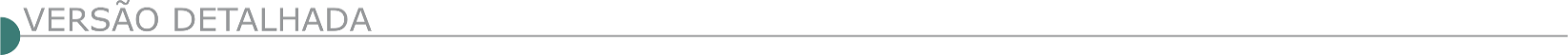 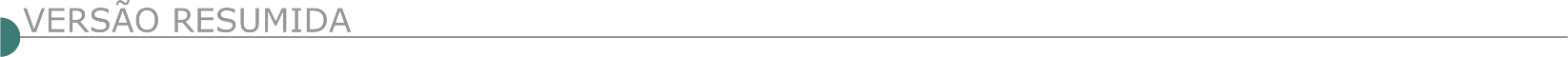 ESTADO DE MINAS GERAISDER - AVISO DE LICITAÇÃO EDITAL Nº: 124/2022. PROCESSO SEI Nº: 2300.01.0194613/2022-66. O Diretor Geral do Departamento de Edificações e Estradas de Rodagem do Estado de Minas Gerais - DER/MG torna público que fará realizar, através da Comissão Permanente de Licitação, às 09:00hs (nove horas) do dia 13/12/2022, em seu edifício-sede, à Av. dos Andradas, 1.120, sala 1009, nesta capital, procedimento licitatório na modalidade CONCORRÊNCIA, tendo como objeto a CONCLUSÃO DA OBRA DE CONSTRUÇÃO DO BLOCO 07 – AUDITÓRIO - DA SEDE DA FUNDAÇÃO DE AMPARO À PESQUISA DO ESTADO DE MINAS GERAIS (FAPEMIG), LOCALIZADA NO MUNICÍPIO DE BELO HORIZONTE, ESTADO DE MINAS GERAIS, de acordo com edital e composições de custos unitários constantes do quadro de quantidades, que estarão disponíveis no endereço acima citado e no site www.der.mg.gov.br, a partir do dia 04/11/2022. A entrega dos envelopes de proposta e documentação deverá ser realizada até às 17:00hs (dezessete horas) do dia 12/12/2022 na forma prevista no Edital, no Serviço de Protocolo e Arquivo – SPA do DER/MG. A visita técnica ocorrerá nos dias 22/11/2022 de 14:00hs às 17:00hs e 23/11/2022 de 09:00hs às 14:00hs, mediante agendamento conforme subitem 7.1.20.1 do edital. Informações complementares poderão ser obtidas pelo telefone 3235- 1272 ou pelo site acima mencionado.PREFEITURA MUNICIPAL DE ALVINÓPOLIS - PRC 257/2022 – TOMADA DE PREÇO 15/2022 Objeto: contratação de empresa especializada para obra de recomposição de muro de arrimo e passeio em concreto da Unidade Básica de Saúde Idílio Vitor Cota, distrito Fonseca – Alvinópolis/MG, para manutenção das atividades da atenção primária em saúde, conforme projetos, planilha orçamentária de custo, memória de cálculo, memorial de descritivo, cronograma físico-financeiro e entre outros, que será executado por meio da Secretária Municipal de Saúde, com recursos financeiros de emenda parlamentar de Relator Geral, proposta 36000462771202200. Data da Sessão: Dia: 17/11/2022 Credenciamento: das 13:00 horas às 13:30 horas. Abertura dos envelopes: 13:30 horas. Local: Sala de Licitações, Prefeitura Municipal de Alvinópolis, Rua Monsenhor Bicalho, 201 – CEP 35.950-000. Edital disponível no site do município: https:// www.alvinopolis.mg.gov.br/licitacoes. BAMBUÍ CÂMARA MUNICIPAL TOMADA DE PREÇOS Nº 002/2022 Torna público o Edital de Tomada de Preços nº 002/22 – Processo nº 072/22, do tipo menor preço global, para a execução da 7ª (sétima) etapa da obra de construção da nova sede da Câmara Municipal de Bambuí/MG, conforme Planilha, Memorial Descritivo, Cronograma Físico Financeiro e Projetos, incluindo o fornecimento de todo o material e mão de obra. A sessão pública de abertura dos envelopes contendo Documentação e a Proposta Comercial será realizada no dia 16/11/2022, às 14h30min, na sede da Câmara Municipal de Bambuí/ MG, situada à Rua Cap. Joaquim Eliziário Andrade de Magalhães, 112,Centro,na cidade de Bambuí/MG. Os interessados poderão retirar o Edital e seus anexos ou obter informações pelo site www.camara.bambui.mg.gov.br. PREFEITURA DE BARÃO DO MONTE ALTO COMISSÃO DE LICITAÇÃO TOMADA DE PREÇO Nº 003/2022 Prefeitura Municipal de Barão do Monte Alto torna público edital de Tomada de Preço nº 003/2022 – Contratação de empresa para fornecimento de material e prestação de serviços de mão de obra de remanescente para construção da Praça Tupy. Abertura dia 17/11/2022, às 13:00 horas (protocolo dos envelopes até às 12:30) na Rua Antônio Afonso Ferreira, 269, centro – Barão do Monte Alto/MG. Informações (32) 3727-1308 ou e-mail: licitabarao@yahoo.com.br – e site www.baraodomontealto.mg.gov.br.BOA ESPERANÇA SERVIÇO AUTÔNOMO DE ÁGUA E ESGOTO – SAAE - PROCESSO N 349/2022. AVISO DE EDITAL PREGÃO ELETRÔNICO Nº 51/2022. O Serviço Autônomo de Água e Esgoto do município de Boa Esperança - MG, através da Pregoeira Juliana Ferreira Tomaz Leite, comunica a abertura do Pregão Eletrônico N° 51/2022 de Registro de preços para eventual execução de serviços de tapa buracos, com fornecimento de materiais, incluso usinagem, aplicação, limpeza, requadro, compactação e preparo da base, objetivando a recuperação de vias públicas do município de Boa Esperança/MG para o dia 09/11/2022 às 08:00 horas através da plataforma www.licitanet.com.br. A cópia na íntegra do Edital poderá ser retirada junto à Comissão de Apoio e/ou através das seguintes páginas da Internet: www.saae.boaesperanca.mg.gov.br, www.licitanet.com.br e/ou pelo e-mail licitacao@saae.boaesperanca.mg.gov.br. Qualquer informação adicional pelo telefone 35-3851-0559. Boa Esperança – MG, 27 de outubro de 2022.CANAÃ PREFEITURA MUNICIPAL AVISO DE LICITAÇÃO - TOMADA DE PREÇO Nº 005/2022 O Município de Canaã/MG, torna público que fará licitação na modalidade Tomada de Preços nº 005/2022, Processo Licitatório nº 068/2022 - Objeto: Contratação de empresa para execução de obra de execução de pavimento e recapeamento asfáltico em PMF (Pré-misturado à frio), a ser executado em diversos logradouros no município de Canaã/MG. Data para credenciamento dos licitantes: Dia 18/11/2022 às 08h30min. Data de abertura da sessão: Dia 18/11/2022 às 09h00min. A cópia integral do edital encontra-se a disposição dos interessados na Sala da Comissão de Licitações no endereço Praça Arthur Bernardes, 82 - Centro - Canaã/MG, CEP: 36.592-000 e no site oficial www.canaa.mg.gov.br - Maiores informações: e-mail: licitacaocanaa01@gmail.com, telefone: (31) 3892-1154. Maria Esther Costa Lopes - Presidente dCARANGOLA PREFEITURA MUNICIPAL AVISO DE LICITAÇÃO - TOMADA DE PREÇOS Nº 017/2022 Prefeitura Municipal de Carangola - Processo Licitatório nº 249/2022 - Tomada de Preços nº 017/2022 - Objeto: Contratação de empresa do ramo de engenharia para execução, por empreitada global, do remanescente da obra de construção da Creche Escolar do Programa Proinfância no Bairro Eldorado em Carangola/MG, tudo conforme Edital, projeto básico e demais anexos. Abertura: 18/11/2022, às 09:00min - Informações: Pref. Municipal, Praça Cel. Maximiano, 88, Centro, Carangola/ MG - Tel: (32) 3741-9622. AVISO DE LICITAÇÃO - TOMADA DE PREÇOS Nº 018/2022 PREFEITURA MUNICIPAL DE CARANGOLA - PROCESSO LICITATÓRIO Nº 255/2022 - TOMADA DE PREÇOS Nº 018/2022Objeto: Contratação de empresa do ramo de engenharia para execução, por empreitada global, do remanescente da obra de construção da Creche Escolar do Programa Proinfância no Bairro Lacerdina em Carangola/MG, tudo conforme Edital, projeto básico e demais anexos. Abertura: 18/11/2022, às 14:00min - Informações: Pref. Municipal, Praça Cel. Maximiano, 88, Centro, Carangola/ MG - Tel: (32) 3741-9622. PREFEITURA MUNICIPAL DE CÓRREGO DANTA, TORNA PÚBLICA A REALIZAÇÃO DO PROCESSO LICITATÓRIO Nº 055/22, NA MODALIDADE TOMADA DE PREÇO Nº 014/2022. RECONSTRUÇÃO DO MURO VIGENTE PREFEITURA MUNICIPAL DE CÓRREGO DANTA, torna pública a realização do Processo Licitatório nº 055/22, na Modalidade Tomada de Preço nº 014/2022, no dia 14 de novembro de 2022, às 09:00 (nove) horas na sede da Prefeitura, situada na Avenida Francisco Campos, nº 27, Centro, Córrego Danta, MG, cujo objeto é a “Contratação de empresa especializada para execução de obras de reconstrução de muro de arrimo CENTRO POLIESPORTIVO ENOCK CHAGAS DE CARVALHO, conforme documentação Técnica”. Os envelopes contendo a documentação de Habilitação e proposta, poderão ser entregues no endereço acima citado, até às 08:45 horas, do 14/11/2022. Os interessados poderão adquirir o edital no site www.corregodanta.mg.gov.br, no endereço acima citado ou obter informações no horário de 08:00 às 17:00 horas de segunda à sexta-feira, pelo telefone 37 3424-1010 ou pelo e-mail; licitacao@corregodanta.mg.gov.br.PROCESSO LICITATÓRIO Nº 056/22 TOMADA DE PREÇO Nº 015/22 Prefeitura Municipal de Córrego Danta, torna pública a realização do Processo Licitatório nº 056/22, na Modalidade Tomada de Preço nº 015/22, no dia 14 de setembro de 2022, às 14:00 (quatorze) horas na sede da Prefeitura, situada na Avenida Francisco Campos, nº 27, Centro, Córrego Danta/MG, cujo objeto é a “Contratação de empresa especializada para prestação de serviço de pavimentação em poliédrico da ligação entre a LMG-891 ao Bairro Rosário, no município de Córrego Danta/MG, conforme documentação técnica”. Os envelopes contendo a documentação de Habilitação e proposta, poderão ser entregues no endereço acima citado, até às 08:45 horas, do 14/11/2022. Os interessados poderão adquirir o edital no site www.corregodanta.mg.gov.br, no endereço acima citado ou obter informações no horário de 08:00 às 17:00 horas de segunda à sexta-feira, pelo telefone 37 3424-1010 ou pelo e-mail; licitacao@corregodanta.mg.gov.br. CONSOLAÇÃO PREFEITURA MUNICIPAL - ADIAMENTO DA TOMADA DE PREÇOS Nº 008/2022. O Município de Consolação/ MG, torna público para ciência dos interessados que tendo em vista o Decreto de nº 1.502/2022, que decretou que o Dia do Funcionário Público será comemorado no âmbito do município de Consolação, no dia 31/10/2022 - segunda-feira, o Processo Licitatório nº 182/2022 - Tomada de Preços nº 008/2022, com abertura marcada para o dia 31/10/2022 às 13h00min, fica Adiado para o dia 07/11/2022 às 15h30min. Objeto: contratação de empresa especializada em engenharia, para execução de pavimentação em bloquete sextavado e instalação de guia pré moldada na rua Projetada, localizada na vila Santo Antônio, pelo regime de empreitada global, com fornecimento de todos os materiais, ferramentas, equipamentos e mão de obra especializada, conforme planilha orçamentária de custos e cronograma físico financeiro anexos ao Edital. Via Resolução SEGOV Nº 21 de 1º de abril de 2022. Maiores informações no Sítio: www.consolacao.mg.gov.br. Local: Sala de Licitações - Rua Ananias Cândido de Almeida, 44, Consolação/MG - Condições para Retirada do Edital: O Edital encontra-se a disposição dos interessados, para consulta e/ou retirada em horário comercial no prédio administrativo da PM de Consolação. Informações pelo tel.: (35) 3656-1222 ou pelo e-mail: licitacao@consolacao.mg.gov.br.CRISTIANO OTONI PREFEITURA MUNICIPAL AVISO DE TOMADA DE PREÇOS Nº 08/2022O município de Cristiano Otoni - MG, torna público a publicação da Tomada de Preços Nº 08/2022, autorizada pelo PL Nº 78/2022, objetivando a contratação de empresa para execução de projeto de engenharia sob regime de empreitada global, com fornecimento de material e mão de obra, para reforma de imóveis protegidos pelo Patrimônio Histórico Municipal em atendimento a Sec Mun. de Cultura, Turismo e Patrimônio de Cristiano Otoni – MG. Dia 16/11/2022 às 13.00h. Edital disponível em: www.cristianootoni.mg.gov.br/. AVISO DE TOMADA DE PREÇOS Nº 07/2022 - O município de Cristiano Otoni - MG, torna público a publicação da Tomada de Preços Nº 07/2022, autorizada pelo PL Nº 75/2022, objetivando a contratação de empresa, sob regime de empreitada global, com fornecimento de material e mão de obra, para pavimentação asfáltica nas Ruas Alberto Zille, Vereador Américo Borges, Aristides Vieira e Oriel de Paula Oliveira localizadas no município de Cristiano Otoni – MG. Dia 16/11/2022 às 09.00h. Edital disponível em: www.cristianootoni.mg.gov.br/.ESTIVA PREFEITURA MUNICIPAL AVISO DE TOMADA DE PREÇOS: 007/2022, PRC Nº 269/2022 Dia: 21/11/2022, às 13h00. Tipo: Empreitada por preço Unitário. Visita: 17/11/2022 ás 11h00. Objeto: Contratação de empresa construtora para ampliação e reforma da farmácia de minas, localizada na Rua José Pedro Simões Filho, Número 50, na cidade de Estiva - MG. Info: 800 011 26 00. www.estiva.mg.gov.br. PREFEITURA MUNICIPAL DE ESTRELA DALVA AVISO DE LICITAÇÃO - TOMADA DE PREÇOS 004/2022 PREFEITURA MUNICIPAL DE ESTRELA DALVA/MG - PROCESSO Nº 110/2022 – TOMADA DE PREÇOS Nº 004/2022, torna público – abertura às 08:00 horas do dia 21/11/2022 em sua sede. Objeto: Contratação empresa para execução de serviços de engenharia para construção da Sede da Câmara Municipal de Estrela Dalva, compreendendo os serviços especificados conforme Projeto Básico, planilha orçamentária e memorial descritivo, com pagamento advindo das seguintes fontes: Fonte 00.01.00 (Recurso Ordinário) e Fonte 00.01.92 (Alienação de bens). O Edital em inteiro teor e posteriores avisos e resultados estarão à disposição a partir do dia 04/11/2022, pelo site www.estreladalva.mg.gov.br. Maiores informações, através do telefone (32) 3464-1181, ramal 203.FRONTEIRA PREFEITURA MUNICIPAL - EDITAL DE LICITAÇÃO.PREGÃO PRESENCIAL Nº 124/2022.RP 099/2022 Prefeitura Municipal de Fronteira - Aviso - Edital de Licitação - Pregão Presencial nº 124/2022 - RP 099/2022. Menor Preço por Lote. O Prefeito Municipal no uso de suas atribuições legais, torna público que receberá até às 08hrs20min do dia 21 de novembro de 2022, os envelopes de propostas e habilitação, no protocolo Central, sito na Av. Minas Gerais nº 110 - Centro - Fronteira/MG, referente ao Pregão Presencial, objetivando o Registro de Preços para contratação de empresa para prestação de serviços comuns de engenharia, na construção de canaletas para águas pluviais (Sarjetão), com e sem perfil metálico e construção de ondulações transversais e faixas elevadas, em diversos logradouros deste município, conforme Projeto Básico, por um período de 12 (doze) meses.MUNICÍPIO DE GUANHÃES -  AVISO ABERTURA ENVELOPES PROPOSTAS – TOMADA DE PREÇOS Nº 009/2022. A CPL do município de Guanhães/MG torna público que realizará a abertura dos envelopes de proposta de preços das empresas habilitadas na licitação referente à Tomada de Preços nº 009/2022, Processo Licitatório nº 085/2022 – Objeto: Contratação de empresa para realização de obra de pavimentação com piso intertravado e drenagem nas Ruas/Avenidas 21 de abril, Rua Buritis, Rua B, no Bairro Sta Tereza, Rua João Pimentel no Bairro Alvorada e Beco Sebastião Ambrósio no Bairro N. S. Aparecida, Município de Guanhães/MG, com Recursos Município de Guanhães e BDMG/BF 333.381/21, no dia 31/10/2021 às 09h. Convocam-se os representantes legais das empresas licitantes para a sessão. Maiores informações no Setor de Licitação, na sede da Prefeitura Municipal de Guanhães ou pelo telefone (33) 3421-1501, das 13h30 às 17h, e ainda pelo e-mail licitacoes@guanhaes.mg.gov.br ou no site www.guanhaes.mg.gov.br. PREFEITURA MUNICIPAL DE ITABIRA AVISO DE LICITAÇÃO CONCORRÊNCIA PÚBLICA PMI/SMA/SUCON Nº 7/2022 REPETIÇÃO PROCESSO LICITATÓRIO PMI/SMA/SUCON Nº 208/2022 CONCORRÊNCIA PÚBLICA PMI/SMA/SUCON Nº 7/2022 O Município de Itabira/MG, por meio da Secretaria Municipal de Administração, no uso de suas atribuições, torna público que fará realizar Concorrência Pública do Tipo Menor Preço Global por Lote, sob o regime de empreitada, por preço unitário, Contratação de empresa para execução da ETE Pedreira do Instituto, no Município de Itabira/MG, em atendimento à solicitação da Secretaria Municipal de Obras, Transporte e Trânsito, nos termos da lei federal 8.666/93 e suas alterações posteriores. A cópia do edital referente a esta Concorrência poderá ser adquirida junto a Coordenadoria de Contratos da Prefeitura de Itabira, no horário de 12 às 17h, a partir do dia 31/10/22 até o dia 01/12/22, através do e-mail contratositabira@yahoo.com.br. A entrega dos envelopes de "habilitação" e "proposta de preços", deverá ser realizada na Diretoria de Atendimento e Protocolo, 1° andar, da Prefeitura Municipal de Itabira, até às 14h do dia 01/12/22 e o início da reunião de abertura dos envelopes dar-se-á dia 01/12/22, às 14h30min, no Auditório, andar térreo, no prédio da Prefeitura Municipal de Itabira.ITAMARANDIBA PREFEITURA MUNICIPAL CONCORRÊNCIA Nº 0009/2022 OBJETO: Contratação de empresa para a realização da obra de reforma da escola Municipal Nossa Senhora das Dores, na comunidade rural de Setúbal, neste município. Início Recebimento propostas: 28/10/2022. Início da sessão de lances: 16.11.2022 no endereço web: www.ammlicita.org.br. Os interessados poderão retirar gratuitamente o edital completo nos endereços web: www.ammlicita.org.br, www.itamarandiba.mg.gov.br ou através do e-mail: licitacao@itamarandiba.mg.gov.br. Informações e esclarecimentos: (38) 3521.1063. JACINTO PREFEITURA MUNICIPAL AVISO TOMADA DE PREÇO 012/2022 Será realizado no dia 21/11/2022, às 09:00 horas, a Tomada de Preço nº 012/2022 – Objeto: Contratação de empresa para execução de obra de construção de unidades habitacionais conforme meta nº 1, com fornecimento de materiais e mão de obra, conforme recursos provenientes da Defesa Civil do Estado de Minas Gerais. Edital e informações encontram-se à disposição dos interessados na sala de licitações localizada na Av. Antônio Ferreira Lúcio, nº 343, centro, tele/fax (0xx33) 3723- 1187, e-mail: licitacaojacinto1@gmail.com, nos dias úteis, no horário de 08:00 às 12:00 e 14:00 às 17:00 horas.JANAÚBA PREFEITURA MUNICIPAL AVISO DE LICITAÇÃO - PROCESSO Nº. 227/2022 TOMADA DE PREÇO Nº. 28/2022 O município de Janaúba/MG torna público para conhecimento dos interessados, que realizará no dia 22 de novembro de 2022, às 10:00, em sua sede situada na praça dr. rockert, n° 92, centro, processo licitatório n° 227/2022, na modalidade tomada de preço n° 28/2022, para contratação de empresa para construção e reforma de escadas de acesso ao rio gorutuba, construção de banheiro da academia do bairro ribeirão do ouro e ampliação de alambrado da quadra poliesportiva cemei anjo da guarda, conforme especificações constantes no edital e seus anexos, cuja cópia poderá ser adquirida junto ao setor de licitações, no referido endereço, no horário de 12:00 às 18:00 horas, assim como no site: www.janauba.mg.gov.br. JAPONVAR PREFEITURA MUNICIPAL PROCESSO LICITATÓRIO Nº 111/2022 TOMADA DE PREÇOS Nº 007/2022. Objeto: Contratação de serviços de terceiros, pessoa jurídica, com habilidade no ramo de engenharia devidamente registrada no (CREA) e ou (CAU), para a execução de obra de pavimentação asfáltica em Concreto Betuminoso Usinado a Quente(CBUQ), nas Comunidades de Quatis e Vila São Cristóvão Município de Japonvar. recurso financeiro oriundo da União, através do Ministério do Desenvolvimento Regional, nos termos do Contrato de Repasse nº 923640/2021/MDR/CAIXA. Data de entrega das propostas: 16/11/2022, até às 14h00min. Data de abertura: 16/11/2022, às 14h10min. Tipo: Menor Preço. Tipo: Menor Preço. Regime de Execução: Empreitada Por Preço Global, e-mail: japonvarlicitacao@gmail.com. LAGOA DOURADA PREFEITURA MUNICIPAL AVISO DE LICITAÇÃO: PROCESSO 156/2022 –MODALIDADE TOMADA DE PREÇOS 05/2022. Objeto: contratação de empresa para execução de construção de ponte. A sessão de habilitação será às 9h30 do dia 21/11/2022. Edital disponível www.lagoadourada.mg.gov.br. MARIANA PREFEITURA MUNICIPAL PREGÃO PRESENCIAL N°037/2022 PRC 1672022 SUPENSÃO da licitação para análise do edital. Objeto: Contratação de empresa especializada para prestação de serviços de limpeza, conservação e manutenção nos distritos, subdistritos e localidades do Município de Mariana. Informações, Praça JK S/Nº, Centro de 08:00 às 17:00horas. Site: www.pmmariana.com.br, e-mail: licitacaoprefeiturademariana@gmail.com. Tel: (31)35579055. PREFEITURA DE MAR DE ESPANHA COMISSÃO DE LICITAÇÃO AVISO DE LICITAÇÃO PROCESSO 236/2022 CONCORRÊNCIA 001/2022 AVISO DE LICITAÇÃO PROCESSO 236/2022 CONCORRÊNCIA 001/2022 A Presidente da Comissão Permanente de Licitação do Município de Mar de Espanha, constituída pela PORTARIA nº 647/2022, faz saber a todos os interessados, que fara realizar a presente licitação na modalidade Concorrência na forma empreitada tipo menor preço GLOBAL, em reunião que se realizará às10:00 horas do dia 01 de dezembro de 2022,na sede da Prefeitura Municipal de Mar de Espanha, situada na Praça Barão de Ayruoca, 53, Centro, Mar de Espanha no estado de Minas Gerais, CEP.: 36640-000, EXECUÇÃO DAS OBRAS DE IMPLANTAÇÃO DO SISTEMA DE ESGOTAMENTO SANITÁRIO DO MUNICÍPIO DE MAR DE ESPANHA NO ESTADO DE MINAS GERAIS, cujas especificações detalhadas encontram-se no anexo I que acompanha o Edital da Licitação. O Edital completo poderá ser obtido pelos interessados através do e-mail licitação@mardeespanha.mg.gov.br. Quaisquer dúvidas contatar pelos telefones (32) 3276-1225.NOVA ERA PREFEITURA MUNICIPAL - TOMADA DE PREÇOS Nº 08/2022. Objeto: Pavimentação de via em piso de concreto pré-moldado intertravado tipo pavi-s na rua Artur de Araújo, bairro São José em Nova Era/MG, para atender a Secretaria de Obras e Serviços Urbanos. Data de cadastramento: até dia 11/11/2022. Data de abertura dos envelopes de documentação: Dia 16/11/2022, às 13:30 horas. Editais disponíveis no Departamento de Compras, rua João Pinheiro, nº 91, Bairro Centro ou no site: www.novaera.mg.gov.br. Contatos através do telefone (31) 3861-4204.OLARIA PREFEITURA MUNICIPAL AVISO DE RETIFICAÇÃO. PROC. 124/2022 - CONCORRÊNCIA Nº 02/2022Objeto: Contratação de empresa especializada para realização de calçamento, incluindo material e mão de obra de um trecho da Estrada das Voltas no Município de Olaria, conforme condições e especificações contidas no PROJETO BÁSICO ANEXO I, parte integrante e inseparável do edital, independente de transcrição. No objeto do contrato, foi entendido o calçamento poliédrico como um gênero do qual o calçamento em bloquetes sextavados fazem parte, conforme todas as planilhas e especificações constantes do projeto básico. Porém para evitar divergências de interpretação, necessária se faz a RETIFICAÇÃO do texto para aclarar o entendimento, passando a constar no lugar de poliédrico, o termo sextavado, conforme o projeto e especificações constantes do edital. Tendo em vista que tal retificação não altera a substância da proposta a Entrega dos Envelopes e abertura dos envelopes de habilitação continua dia 03/11/2022 às 9:00 horas e, Sessão Pública para abertura dos envelopes de proposta, dia 10/11/2022 – 9:00 horas, ambas no Paço Municipal. Informações: (032) 3288-1112/1113; E-mail: licitacao@olaria.mg.gov.br ou www.olaria.mg.gov.br. PERIQUITO PREFEITURA MUNICIPAL PROCESSO LICITATÓRIO N°:0133/2022 AVISO DE LICITAÇÃO – O Município de Periquito/MG, comunica através da CPL, que abrirá o Processo Licitatório N°:0133/2022, na modalidade Tomada de Preços N°:008/2022, tipo Menor Preço Global, cujo objeto é contratação de empresa especializada em engenharia para a execução de Demolição e Reconstituição de Pavimentação Asfáltica em CBUQ, em trecho da Rua São Sebastião, na sede do Município de Periquito, provenientes de recursos oriundos da Lei Estadual no 23.830, de 28/07/2021, que autoriza a abertura de crédito suplementar ao orçamento fiscal do Estado, com recursos recebidos em decorrência do Termo Judicial de Reparação de Impactos Socioeconômicos e Socioambientais. A abertura será dia 16/11/2022 às 13h00, na sede da Prefeitura. Os interessados poderão retirar o Edital pelo site: www.periquito. mg.gov.br ou na sala da Comissão Permanente de Licitação na Avenida Senador Getúlio de Carvalho, 271 - Centro, Periquito/MG. Informações complementares poderão ser obtidas através dos telefones (33) 3298- 3010 / 3298-3013 e através de E-mail: licitacao@periquito.mg.gov.br.POUSO ALEGRE PREFEITURA MUNICIPAL TOMADA DE PREÇOS Nº 30/2022 - PROCESSO ADMINISTRATIVO Nº 241/2022 “Contratação de empresa para reforma da policlínica municipal (fase i), incluindo mão de obra, equipamentos e materiais.”. A sessão pública será realizada no dia 22 (vinte e dois) de novembro de 2022 as 09h00min. O valor máximo para a execução do objeto é de R$ 1.258.791,87 (um milhão, duzentos e cinquenta e oito mil, setecentos e noventa e um reais e oitenta e sete centavos), de acordo com planilha orçamentária disponibilizada no site https://pousoalegre.mg.gov.br/ licitacao.asp. O edital e seus anexos poderão ser consultados e obtidos gratuitamente em dias úteis e em horário comercial mediante a apresentação de PEN DRIVE, para cópia do arquivo e no site da prefeitura www.pousoalegre.mg.gov.br, na aba “Edital de Licitação”. Mais informações: (35) 3449-4023 ou e-mail: editaispmpa@gmail.com. SABINÓPOLIS PREFEITURA MUNICIPAL TP 16/2022 TORNA PÚBLICO AVISO DE LICITAÇÃO – TOMADA DE PREÇOS 16/2022 - PROC. 136/2022. Objeto: Contratação de empresa especializada para execução de reforma de prédio público situado na Avenida São Sebastião, neste Município. Menor Preço Global. Abertura 11/11/2022. Maiores informações www.sabinopolis.mg.gov.br.MUNICÍPIO DE SAPUCAÍ-MIRIM/MG - COMISSÃO DE PREGÃO E LICITAÇÃO AVISO DE LICITAÇÃO - TOMADA DE PREÇO 010/2022 AVISO DE LICITAÇÃO O Município de Sapucaí-Mirim/MG torna público que realizará, no dia 24/11/2022, às 09h00min, na sala de licitações da Prefeitura Municipal, sito a Rua Vasco Gusmão Martins, nº 108, Centro, Sapucaí-Mirim - MG, a abertura do Processo Licitatório nº 279/2022, Tomada de Preços nº 010/2022. Objeto: Contratação de empresa para execução de obra da PRÓ-INFÂNCIA TIPO 2 – creche, no município de Sapucaí-Mirim/MG, recurso de Emenda Federal. Edital e maiores informações: Fone (35) 3655-1005 ou no endereço supramencionado/Site www.sapucaimirim.mg.gov.br. COMISSÃO DE PREGÃO E LICITAÇÃO AVISO DE LICITAÇÃO - TOMADA DE PREÇO 011/2022 AVISO DE LICITAÇÃO O Município de Sapucaí-Mirim/MG torna público que realizará, no dia 24/11/2022, às 14h00min, na sala de licitações da Prefeitura Municipal, sito a Rua Vasco Gusmão Martins, nº 108, Centro, Sapucaí-Mirim - MG, a abertura do Processo Licitatório nº 280/2022, Tomada de Preços nº 011/2022. Objeto: Contratação de empresa para execução de obra da Pista de Caminhada e área de Lazer, no município de Sapucaí-Mirim/MG, com recurso de Emenda Federal. Edital e maiores informações: Fone (35) 3655-1005 ou no endereço supramencionado/Site www.sapucaimirim.mg.gov.br. SÃO PEDRO DO SUAÇUÍ PREFEITURA MUNICIPAL AVISO DE LICITAÇÃO TOMADA DE PREÇOS Nº 009/2022. O objeto da presente licitação é Contratação de empresa especializada na execução de serviços de Recapeamento e Pavimentação Asfáltica em micro revestimento 2 cm de espessura de vias urbanas e revitalização de praça, pertencente ao distrito de Cinco Ilhas, localizado no município de São Pedro do Suaçuí/MG. Data da abertura: 17/11/2022 às 09:00. O edital e seus anexos poderão ser encontrados na sede da prefeitura ou solicitado pelo e-mail licitacao@saopedrodosuacui.mg.gov. br. Demais informações pelo telefone (33) 3434-1141. Euzébio Teixeira de Souza - Prefeito Municipal.MUNICÍPIO DE SÃO ROQUE DE MINAS/MG - PREGÃO PRESENCIAL Nº 059/2022 PROCEDIMENTO LICITATÓRIO Nº 087/2022 MUNICÍPIO DE SÃO ROQUE DE MINAS/MG - Aviso de Abertura de Processo Licitatório - Edital de Licitação Modalidade Pregão Presencial nº 059/2022 - Procedimento Licitatório nº 087/2022. O Município de São Roque de Minas/MG torna público a abertura do processo licitatório acima descrito, cujo objeto visa o Registro de Preços de Serviços de Manutenção e Conservação de Pavimentação Asfáltica em CBUQ (Concreto Betuminoso Usinado à Quente) com Tapa Buraco nas vias da Sede do Município de São Roque de Minas/MG, a ser realizado às 09:00 horas do dia 21/11/2022, na sede da Prefeitura Municipal. SETE LAGOAS PREFEITURA MUNICIPAL AVISO DE EDITAL CONCORRÊNCIA PÚBLICA N° 015/2022 O Núcleo de Licitações e Compras torna público aos interessados que será realizado processo licitatório na modalidade Concorrência Pública nº 015/2022, cujo objeto é a contratação de empresa para construção de creche tipo I – Pró infância, no Bairro Jardim dos Pequis, através do termo do convênio de nº 11708/2014 - Sete Lagoas/MG, conforme solicitação da Secretaria Municipal de Educação, Esportes e Cultura. Credenciamento e recebimento dos envelopes até as 08h:45min do dia 07/12/2022, no Núcleo de Licitações e Compras (Av. Getúlio Vargas, n° 111 – 2° andar - Centro). Sessão da abertura dos envelopes e julgamento às 09h:00min do dia 07/12/2022. O edital estará à disposição dos interessados no site da Prefeitura Municipal de Sete Lagoas, através do endereço eletrônico: www.setelagoas.mg.gov.br. Informações (31) 3779-3700. AVISO DE EDITAL CONCORRÊNCIA PÚBLICA N° 014/2022 O Núcleo de Licitações e Compras torna público aos interessados que será realizado processo licitatório na modalidade Concorrência Pública nº 014/2022, cujo objeto é a contratação de empresa para construção de creche tipo I – Pró infância, no Bairro Dona Dora, através do termo do convênio de nº 11708/2014 - Sete Lagoas/MG, conforme solicitação da Secretaria Municipal de Educação, Esportes e Cultura. Credenciamento e recebimento dos envelopes até as 08h:45min do dia 06/12/2022, no Núcleo de Licitações e Compras (Av. Getúlio Vargas, n° 111 – 2° andar - Centro). Sessão da abertura dos envelopes e julgamento às 09h:00min do dia 06/12/2022. O edital estará à disposição dos interessados no site da Prefeitura Municipal de Sete Lagoas, através do endereço eletrônico: www.setelagoas.mg.gov.br. Informações (31) 3779-3700. Comissão Permanente de Licitação.PREFEITURA DE TRÊS PONTAS AVISO DE LICITAÇÃO – CONCORRÊNCIA N.º 032/2022 – PROCESSO N.º 307/2022 A Prefeitura Municipal de Três Pontas - MG, através de sua Comissão Permanente de Licitação, comunica que será aberta a licitação na modalidade Concorrência de n.º 032/2022 - Processo n.º 307/2022, referente a contratação de empresa especializada objetivando a construção da sede da Secretaria Municipal de Meio Ambiente, com fornecimento de material, mão de obra e tudo que se fizer necessário para a perfeita execução da obra, sendo o encerramento no dia 29 de novembro de 2022, às 09 horas, na sala da Divisão de Licitações e Contratos.PREFEITURA MUNICIPAL DE VAZANTE DEPARTAMENTO DE LICITAÇÕES MUNICÍPIO DE VAZANTE-MG TORNA PÚBLICO AVISO DE LICITAÇÃO - TOMADA DE PREÇOS Nº 21/2022 O Município de Vazante-MG torna público Aviso de Licitação - Tomada de Preços Nº 21/2022 – Processo Licitatório Nº 227/2022. Objeto: Contratação de Empresa Especializada para Construção do Galpão de Triagem, Pátio de Compostagem, Pavimentação Asfáltica CBUQ, Implantação de Esteira Transportadora, Implantação da Caçamba Metálica, Implantação do Contentor Roll On - Roll Off, Implantação do Moinho de Vidro e Galpão Metálico, Para Melhorias das Dependências do Aterro Sanitário Municipal, sendo os lotes 03 e 06 destinados exclusivamente a participação de microempresas e empresa de pequeno porte e os demais de ampla concorrência. Protocolo dos envelopes: até as 14:00h do dia 17/11/2022, no setor de protocolo. Abertura e Julgamento: dia 17/11/2022 às 14h10min. O edital na íntegra está disponível no site https://www.vazante.mg.gov.br/editais-e-licitacoes. ESTADO DA BAHIASECRETARIA DE INFRAESTRUTURA - AVISOS DE LICITAÇÃO - CONCORRÊNCIAS Nº 317/2022 E Nº 318/2022 - SECRETARIA DE INFRAESTRUTURA. CONCORRÊNCIA Nº 317/2022. Tipo: Menor Preço. Abertura: 30/11/2022 às 10h30min. Objeto: Pavimentação em TSD com Capa Selante - Entronc. BA-131 (Antônio Gonçalves) - Pov. Caldeirão dos Mulatos e Acesso ao Pov. Jibóia, extensão 10,30 km. Família 07.19. CONCORRÊNCIA Nº 318/2022.Tipo: Menor Preço. Abertura: 01/12/2022 às 09h30min. Objeto: Restauração da Pavimentação na BA 573, trecho: Guanambi - Matina, no município de Guanambi, extensão 40,00 km. Família 07.19. Local: Comissão Permanente de Licitação - CPL - SEINFRA, Av. Luiz Viana Filho, nº 440 - 4ª Avenida - Centro Administrativo da Bahia - Prédio Anexo - 1º andar - Ala B, Salvador-Ba. Os interessados poderão obter informações no endereço supracitado, de segunda a sexta-feira, das 8h30min às 12h00min e das 13h30min às 17h30min. maiores esclarecimentos no telefone (71)3115-2174, no site: www.infraestrutura.ba.gov.br e e-mail: cpl@infra.ba.gov.br. DNIT -  SUPERINTENDÊNCIA REGIONAL NA BAHIA AVISO DE LICITAÇÃO PREGÃO ELETRÔNICO Nº 455/2022 - UASG 393027 Nº PROCESSO: 50605001683202203. Objeto: Contratação de empresa para execução de Serviços de Manutenção Rodoviária (Conservação/Recuperação) nas Rodovias BR-418/BA com vistas a execução de Plano de Trabalho e Orçamento - P.A.T.O.; BR418/BA, Trecho: Entr. BA-001(A) (Caravelas) - Div. BA/MG, Subtrecho: Entr. BA-001(A) (Caravelas) - Div. BA/MG, Segmento: km 0,0 - km 123,9, Extensão: 123,9 km.. Total de Itens Licitados: 1. Edital: 31/10/2022 das 08h00 às 12h00 e das 13h00 às 17h00. Endereço: Rua Artur Azevedo Machado 1225 3º Andar, Stiep - Salvador/BA ou https://www.gov.br/compras/edital/393027-5-00455-2022. Entrega das Propostas: a partir de 31/10/2022 às 08h00 no site www.gov.br/compras. Abertura das Propostas: 16/11/2022 às 15h00 no site www.gov.br/compras. Informações Gerais: Demais informações devem ser retiradas nos sites www.dnit.gov.br ou no Comprasnet. AVISO DE LICITAÇÃO PREGÃO ELETRÔNICO Nº 458/2022 - UASG 393027 Nº PROCESSO: 50600.035963/2022. Objeto: Contratação de empresa especializada para a execução dos serviços de manutenção de 65 (sessenta e cinco) Obras de Arte Especiais localizadas em rodovias federais sobre jurisdição da Unidade Local, no âmbito do PROARTE.. Total de Itens Licitados: 1. Edital: 31/10/2022 das 08h00 às 12h00 e das 13h00 às 17h00. Endereço: Rua Artur Azevedo Machado 1225 3º Andar, Stiep - Salvador/BA ou https://www.gov.br/compras/edital/393027-5-00458-2022. Entrega das Propostas: a partir de 31/10/2022 às 08h00 no site www.gov.br/compras. Abertura das Propostas: 11/11/2022 às 11h00 no site www.gov.br/compras. Informações Gerais: O Edital estará disponível para download nos endereço: https://www.gov.br/compras/pt-br e https://www.gov.br/dnit/pt-br.DISTRITO FEDERALSECRETARIA DE ESTADO DE TRANSPORTE E MOBILIDADE DEPARTAMENTO DE ESTRADAS DE RODAGEM - DF AVISO DE LICITAÇÃO CONCORRÊNCIA Nº 13/2022 Nº PROCESSO SEI: 00113-00015169/2022-10 Objeto: contratação de empresa especializada para execução das obras de Restauração da DF-001 (Pistão Sul), no trecho entre a DF-075 (EPNB) e a DF-085 (EPTG), com extensão de 10,80 km, contemplando os serviços de terraplenagem, pavimentação, drenagem, sinalização horizontal e vertical, obras complementares, canteiro de obras e ciclovia, tudo de acordo com as especificações do Edital e seus anexos. Valor estimado (R$): 48.606.475,16. Dotação Orçamentária: A despesa correrá à conta do Programa de Trabalho 26.782.6216.1475.1199 (**) RECUPERAÇÃO DE RODOVIAS-RECUPERAÇÃO E MELHORAMENTO-DISTRITO FEDERAL, ND 449051, da Fonte 732, ID-0, Contrato de Repasse nº 904395/2020/MDR/CAIXA e da Fonte 135, ID-4 Contrapartida do Contrato de Repasse nº 904395/2020/MDR/CAIXA, Contrato de Financiamento Mediante Abertura de Crédito com o Banco do Brasil Nº 40/00003-6. Prazo de Execução: 300 (trezentos) dias corridos. Data/Hora de abertura: 12/12/2022 às 10h. Contatos: Fone(s): (61) 3111-5600/5601/5602/5603. Local de Realização: SAM, Bloco "C", Brasília - DF, CEP: 70.620-030, Auditório do Edifício Sede do DER/DF, Térreo. Retirada do Edital: Gerência de Licitações - GELIC, Edifício Sede do DER/DF, 1º andar, localizado no SAM, Bloco "C", Brasília - DF, CEP: 70.620-030, mediante pagamento de taxa, ou no endereço eletrônico www.der.df.gov.br, gratuitamente.ESTADO DO MATO GROSSO DO SULGOVERNO DO ESTADO DO MATO GROSSO DO SUL SECRETARIA DE ESTADO DE EDUCAÇÃO DE MATO GROSSO DO SUL AVISO DE LICITAÇÃO CONCORRÊNCIA Nº 27/2022-GL/COINF/SED A Coordenadoria de Infraestrutura, através da Gerência de Licitação, comunica aos interessados que, conforme autorizado pela Secretária de Estado de Educação, fará realizar a licitação, do tipo MENOR PREÇO, nos termos da Lei n. 8.666 de 21 de junho de 1993 e demais alterações em vigor. CONCORRÊNCIA nº 027/2022-GL/COINF/SED Processo n.: 29/073.214/2022 Objeto: Reforma geral e ampliação na EE. Frei João Damasceno - localizada no Distrito Nova América no município de Caarapó/MS, Termo de Compromisso n. 202201092-1. Abertura: 30/11/2022, às 09 h, Av. Poeta, s/n, Bloco V- Parque dos Poderes - Campo Grande/MS, onde, também estará disponível o edital e seus anexos.AVISO DE LICITAÇÃO CONCORRÊNCIA Nº 26/2022-GL/COINF/SED A Coordenadoria de Infraestrutura, através da Gerência de Licitação, comunica aos interessados que, conforme autorizado pela Secretária de Estado de Educação, fará realizar a licitação, do tipo MENOR PREÇO, nos termos da Lei n. 8.666 de 21 de junho de 1993 e demais alterações em vigor. CONCORRÊNCIA nº 026/2022-GL/COINF/SED Processo n.: 29/074.060/2022 Objeto: Reforma geral na EE. Carmelita Canale Rebuá - localizada no município de Miranda/MS, Termo de Compromisso n. 202201093-1. Abertura: 01/12/2022, às 09 h, Av. Poeta, s/n, Bloco V- Parque dos Poderes - Campo Grande/MS, onde, também estará disponível o edital e seus anexos.ESTADO DE MATO GROSSOPREFEITURA MUNICIPAL DE APIACÁS AVISO DE LICITAÇÃO CONCORRÊNCIA PÚBLICA Nº 12/2022 A Prefeitura Municipal de Apiacás, estado de Mato Grosso, comunica que realizará Licitação Modalidade CONCORRÊNCIA PÚBLICA Nº 012/2022, na data de 02/12/2022 as 13:30 (treze horas e trinta minutos) horas (horário de Mato Grosso). OBJETO:OBRA, PAVIMENTAÇÃO ASFALTICA E DRENAGEM DE AGUAS PLUVIAIS CONVENIO 1324-2022/SINFRA. O edital contendo as instruções estará à disposição dos interessados na sala de licitações, Avenida Brasil nº 1059, Paço Municipal, Apiacás - MT, Telefone 66-3593- 2227, e-mail licitação@apiacas.mt.gov.br site www.apiacas.mt.gov.br. JULIO CESAR DOS SANTOS Prefeito AVISO DE LICITAÇÃO CONCORRÊNCIA PÚBLICA Nº 11/2022 A Prefeitura Municipal de Apiacás, estado de Mato Grosso, comunica que realizará Licitação Modalidade CONCORRÊNCIA PÚBLICA Nº 011/2022, na data de 02/12/2022 as 08:00 (oito) horas (horário de Mato Grosso). OBJETO:OBRA, PAV I M E N T AÇ ÃO ASFALTICA E DRENAGEM DE AGUAS PLUVIAIS CONVENIO 1322-2022/SINFRA. O edital contendo as instruções estará à disposição dos interessados na sala de licitações, Avenida Brasil nº 1059, Paço Municipal, Apiacás - MT, Telefone 66-3593-2227, e-mail licitação@apiacas.mt.gov.br site www.apiacas.mt.gov.br. ESTADO DO PARANÁSANEPAR -  AVISO DE LICITAÇÃO - LICITACAO N° 390/22 Objeto: EXECUCAO DE OBRA DE AMPLIACAO NO SISTEMA DE ABASTECIMENTO DE AGUA, NO MUNICIPIO DE PIRAI DO SUL, DESTACANDO-SE IMPLANTACAO DE RESERVATORIO, COM FORNECIMENTO DE MATERIAIS, CONFORME DETALHADO NOS ANEXOS DO EDITAL. Recurso: 40 - OBRAS PROGRAMADAS - AGUA. Disponibilidade do Edital: de 03/11/2022 até às 17:00 h do dia 06/01/2023. Limite de Protocolo das Propostas: 09/01/2023 às 10:00 h. Abertura da Licitação: 09/01/2023 às 11:00 h. Informações Complementares: Podem ser obtidas na Sanepar, à Rua Engenheiros Rebouças, 1376 - Curitiba/PR, Fones (41) 3330-3910 / 3330-3128 ou FAX (41) 3330-3200, ou no site http://licitacao.sanepar.com.br.ESTADO DO RIO DE JANEIROSECRETARIA DE ESTADO DAS CIDADES SECRETARIA DE ESTADO DAS CIDADES COMISSÃO PERMANENTE DE L I C I TA Ç Ã O AV I S O A COMISSÃO PERMANENTE DE LICITAÇÕES DA SECRETARIA DE ESTADO DAS CIDADES TORNA PÚBLICO QUE FARÁ REALIZAR A LICITAÇÃO ABAIXO MENCIONADA: CONCORRÊNCIA Nº CO 78/2022. TIPO: Menor Preço e regime de empreitada por Preço Unitário. DATA: 07 de dezembro de 2022, às 11 horas. OBJETO: CONTRATAÇÃO DE EMPRESA ESPECIALIZADA PARA EXECUÇÃO DE OBRAS DE SERVIÇO DE CONTENÇÃO DE ENCOSTA, DRENAGEM SUPERFICIAL E ESTABILIZAÇÃO DE TALUDE, COM ELABORAÇÃO DE PROJETO EXECUTIVO, LOCALIZADA NA RUA ANTÔNIO DE SOUZA LESSA, NO BAIRRO CENTRO DO MUNICÍPIO DE SÃO JOSÉ DE UBÁ - RJ. VALOR TOTAL ESTIMADO: R$ 4.335.647,63 (quatro milhões, trezentos e trinta e cinco mil, seiscentos e quarenta e sete reais e sessenta e três centavos). PROCESSO Nº SEI-330018/000480/2022. O Edital e seus anexos encontram-se disponíveis nos endereços eletrônicos www.cidades.rj.gov.br e www.compras.rj.gov.br e www.sei.fazenda;rj;gov.br.SECRETARIA DE ESTADO DAS CIDADES COMISSÃO DE PREGÃO ELETRÔNICO – PREGÃO ELETRÔNICO Nº 09/2022 A COMISSÃO DE PREGÃO ELETRÔNICO, DA SECRETARIA DE ESTADO DAS CIDADES torna público que fará realizar no Portal de Compras RJ, no endereço eletrônico www.compras.rj.gov.br, a licitação, abaixo mencionada: PREGÃO ELETRÔNICO Nº 09/2022. TIPO: Menor Preço Global. DATA: 18 de novembro de 2022, às 11 horas. OBJETO: CONTRATAÇÃO DE SERVIÇO COMUM E ENGENHARIA PARA RECUPERAÇÃO DE PAVIMENTAÇÃO ASFÁLTICA E SINALIZAÇÃO, EM VÁRIAS RUAS DO MUNICÍPIO DE CACHOEIRAS DE MACACU-RJ. VALOR TOTAL ESTIMADO: R$ 35.483.082,04 (trinta e cinco milhões, quatrocentos e oitenta e três mil e oitenta e dois reais e quatro centavos). PROCESSO Nº SEI-330018/001345/2022. O Edital e seus anexos encontram-se disponíveis nos endereços eletrônicos www.cidades.rj.gov.br e www.compras.rj.gov.br. e www.sei.fazenda;rj;gov.br.SECRETARIA DE ESTADO DAS CIDADES COMISSÃO DE PREGÃO ELETRÔNICO PREGÃO ELETRÔNICO Nº PE 07/22A COMISSÃO DE PREGÃO DA SECRETARIA DE ESTADO DAS CIDADES torna público que fará realizar a licitação abaixo mencionada: PREGÃO ELETRÔNICO Nº PE 07/22 TIPO: Menor Preço Global. DATA: 21 de novembro de 2022, às 11 horas. OBJETO: CONTRATAÇÃO DE SERVIÇO COMUM DE ENGENHARIA PARA RECUPERAÇÃO DE PAVIMENTAÇÃO ASFÁLTICA E SINALIZAÇÃO, EM VÁRIAS RUAS DO MUNICÍPIO DE VOLTA REDONDA - RJ -LOTE 02. VALOR TOTAL ESTIMADO: R$34.438.369,12 (trinta e quatro milhões, quatrocentos e trinta e oito mil, trezentos e sessenta e nove reais e doze centavos). PROCESSO Nº SEI-330018/001392/2022. O Edital e seus anexos encontram-se disponíveis nos endereços eletrônicos www.cidades.rj.gov.br, www.compras.rj.gov.br e www.sei.fazenda;rj;gov.br.ESTADO DE SANTA CATARINADER / SC - NÚMERO DO PROCESSO:	SIE-34175/2021 – ABERTURA 22/11/2022Objeto:	CONTRATAÇÃO DE EMPRESA PARA PRESTAÇÃO DE SERVIÇOS ESPECIALIZADOS DE ENGENHARIA PARA EXECUÇÃO DE OBRAS DE RESTAURAÇÃO E MELHORAMENTO DA RODOVIA SC-477 NO TRECHO COMPREENDIDO ENTRE BALNEÁRIO ARROIO DO SILVA E ARARANGUÁ (Implantação de via passeio para pedestres e ciclistas extensão aproximada de 7,94 km com implantação de uma interseção nova no entroncamento com a Rua Valdemar Nestor Inácio), conforme especificações constantes dos Anexos I a XIX. Categoria: Execução de Obras - Modalidade:	RD - Regime Diferenciado de Contratação - Tipo:	Menor Preço- Julgamento:	Menor Preço Unitário - Execução:	Regime de empreitada por preço unitário - Preço Máximo:	R$ 12.158.985,12 - Prazo:	240 dias.EDITAL RD-282/2022 - NÚMERO DO PROCESSO:	SIE-20235/2022 – ABERTURA 21/11/2022Objeto:	CONTRATAÇÃO DE EMPRESA PARA PRESTAÇÃO DE SERVIÇOS ESPECIALIZADOS DE ENGENHARIA PARA IMPLANTAÇÃO E PAVIMENTAÇÃO DA RODOVIA SC 451 TRECHO COMPREENDIDO ENTRE FREI ROGÉRIO ENTRONCAMENTO DA SC 452, LOCALIDADE DE MACIEIRA PRÓXIMO A FRAIBURGO; COM EXTENSÃO APROXIMADA DE 17,58 KM, conforme especificações constantes dos Anexos I a XIX. Categoria:	Execução de Serviços - Modalidade:	RD - Regime Diferenciado de Contratação - Tipo:	Menor Preço - Julgamento: Menor Preço Unitário - Execução:	Regime de empreitada por preço unitário – Preço Máximo:	R$ 79.151.537,14 - Prazo:	480 dias- PATROCÍNIO INSTITUCIONAL-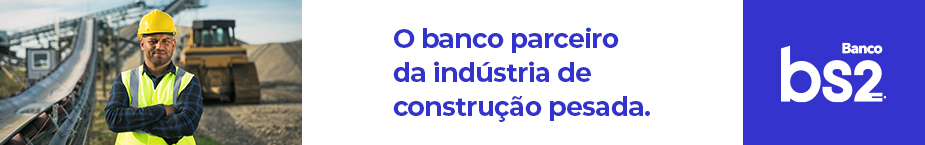 - PATROCÍNIO INSTITUCIONAL-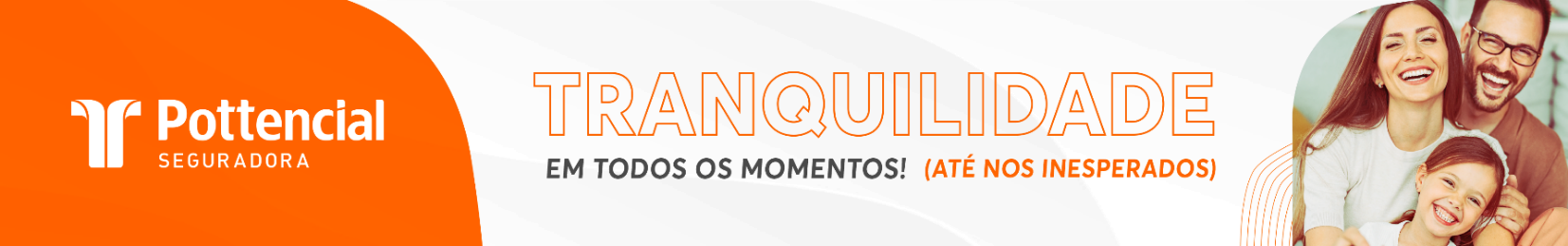 - PUBLICIDADE -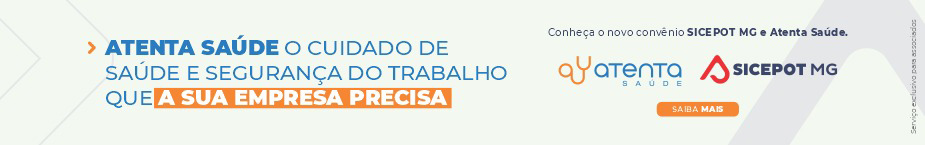 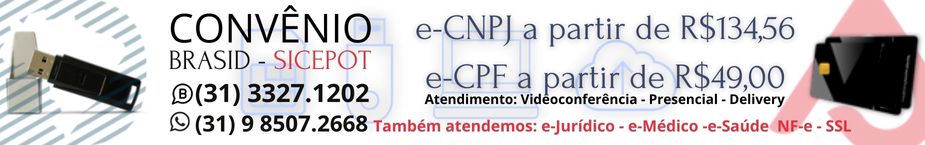  ÓRGÃO LICITANTE: SMOBI ÓRGÃO LICITANTE: SMOBIEDITAL: LICITAÇÃO EDITAL SMOBI 081/2022-RDC PROCESSO Nº 01-055.254/22-34EDITAL: LICITAÇÃO EDITAL SMOBI 081/2022-RDC PROCESSO Nº 01-055.254/22-34EDITAL: LICITAÇÃO EDITAL SMOBI 081/2022-RDC PROCESSO Nº 01-055.254/22-34EDITAL: LICITAÇÃO EDITAL SMOBI 081/2022-RDC PROCESSO Nº 01-055.254/22-34Endereço: Rua dos Guajajaras, 1107 – 14° andar - Centro, Belo Horizonte - MG, 30180-105Informações: Telefone: (31) 3277-8102 - (31) 3277-5020 - Sites: www.licitacoes.caixa.gov.br e www.pbh.gov.br - E-mail cpl.sudecap@pbh.gov.br Endereço: Rua dos Guajajaras, 1107 – 14° andar - Centro, Belo Horizonte - MG, 30180-105Informações: Telefone: (31) 3277-8102 - (31) 3277-5020 - Sites: www.licitacoes.caixa.gov.br e www.pbh.gov.br - E-mail cpl.sudecap@pbh.gov.br Endereço: Rua dos Guajajaras, 1107 – 14° andar - Centro, Belo Horizonte - MG, 30180-105Informações: Telefone: (31) 3277-8102 - (31) 3277-5020 - Sites: www.licitacoes.caixa.gov.br e www.pbh.gov.br - E-mail cpl.sudecap@pbh.gov.br Endereço: Rua dos Guajajaras, 1107 – 14° andar - Centro, Belo Horizonte - MG, 30180-105Informações: Telefone: (31) 3277-8102 - (31) 3277-5020 - Sites: www.licitacoes.caixa.gov.br e www.pbh.gov.br - E-mail cpl.sudecap@pbh.gov.br Endereço: Rua dos Guajajaras, 1107 – 14° andar - Centro, Belo Horizonte - MG, 30180-105Informações: Telefone: (31) 3277-8102 - (31) 3277-5020 - Sites: www.licitacoes.caixa.gov.br e www.pbh.gov.br - E-mail cpl.sudecap@pbh.gov.br Endereço: Rua dos Guajajaras, 1107 – 14° andar - Centro, Belo Horizonte - MG, 30180-105Informações: Telefone: (31) 3277-8102 - (31) 3277-5020 - Sites: www.licitacoes.caixa.gov.br e www.pbh.gov.br - E-mail cpl.sudecap@pbh.gov.br Objeto: Obras de Implantação das Travessias de Pedestres 01 e 02 sobre o Córrego Jatobá. Modalidade: regime diferenciado de contratações eletrônico. Tipo: menor preço, aferido de forma global. Regime de execução: empreitada por preço unitário. Orçamento estimado: não sigiloso Data base: dezembro/2021 Modo de disputa: fechado Obtenção do edital: o edital e seus anexos encontram-se disponíveis para acesso dos interessados no site da PBH, no link licitações e editais (https://prefeitura.pbh.gov.br/licitacoes) e no portal de compras do Governo Federal (https://comprasgovernamentais.gov.br). Consultas de caráter técnico ou legal e impugnações: conforme item 5 do edital. Recebimento dos documentos de habilitação: apenas da licitante vencedora, mediante convocação em meio eletrônico. Referência de tempo: horário de Brasília.Objeto: Obras de Implantação das Travessias de Pedestres 01 e 02 sobre o Córrego Jatobá. Modalidade: regime diferenciado de contratações eletrônico. Tipo: menor preço, aferido de forma global. Regime de execução: empreitada por preço unitário. Orçamento estimado: não sigiloso Data base: dezembro/2021 Modo de disputa: fechado Obtenção do edital: o edital e seus anexos encontram-se disponíveis para acesso dos interessados no site da PBH, no link licitações e editais (https://prefeitura.pbh.gov.br/licitacoes) e no portal de compras do Governo Federal (https://comprasgovernamentais.gov.br). Consultas de caráter técnico ou legal e impugnações: conforme item 5 do edital. Recebimento dos documentos de habilitação: apenas da licitante vencedora, mediante convocação em meio eletrônico. Referência de tempo: horário de Brasília.Objeto: Obras de Implantação das Travessias de Pedestres 01 e 02 sobre o Córrego Jatobá. Modalidade: regime diferenciado de contratações eletrônico. Tipo: menor preço, aferido de forma global. Regime de execução: empreitada por preço unitário. Orçamento estimado: não sigiloso Data base: dezembro/2021 Modo de disputa: fechado Obtenção do edital: o edital e seus anexos encontram-se disponíveis para acesso dos interessados no site da PBH, no link licitações e editais (https://prefeitura.pbh.gov.br/licitacoes) e no portal de compras do Governo Federal (https://comprasgovernamentais.gov.br). Consultas de caráter técnico ou legal e impugnações: conforme item 5 do edital. Recebimento dos documentos de habilitação: apenas da licitante vencedora, mediante convocação em meio eletrônico. Referência de tempo: horário de Brasília.Objeto: Obras de Implantação das Travessias de Pedestres 01 e 02 sobre o Córrego Jatobá. Modalidade: regime diferenciado de contratações eletrônico. Tipo: menor preço, aferido de forma global. Regime de execução: empreitada por preço unitário. Orçamento estimado: não sigiloso Data base: dezembro/2021 Modo de disputa: fechado Obtenção do edital: o edital e seus anexos encontram-se disponíveis para acesso dos interessados no site da PBH, no link licitações e editais (https://prefeitura.pbh.gov.br/licitacoes) e no portal de compras do Governo Federal (https://comprasgovernamentais.gov.br). Consultas de caráter técnico ou legal e impugnações: conforme item 5 do edital. Recebimento dos documentos de habilitação: apenas da licitante vencedora, mediante convocação em meio eletrônico. Referência de tempo: horário de Brasília.DATAS: Recebimento das propostas exclusivamente por meio eletrônico: até as 14:00h do dia 29/11/2022.Julgamento das propostas em meio eletrônico: a partir das 14:00h do dia 29/11/2022.DATAS: Recebimento das propostas exclusivamente por meio eletrônico: até as 14:00h do dia 29/11/2022.Julgamento das propostas em meio eletrônico: a partir das 14:00h do dia 29/11/2022.VALORESVALORESVALORESVALORESVALORESVALORESValor Estimado da ObraCapital Social Capital Social Garantia de PropostaGarantia de PropostaValor do EditalR$ 4.532.588,09R$ 453.258,00R$ 453.258,00R$ -R$ -R$ -CAPACIDADE TÉCNICA: atestado(s) de capacidade técnico-profissional fornecido(s) por pessoa(s) jurídica(s) de direito público ou privado, devidamente registrado(s) na entidade profissional competente, de que o(a) profissional, comprovadamente integrante do quadro permanente da Licitante, executou, na qualidade de responsável técnico, obras em estrutura metálica.CAPACIDADE TÉCNICA: atestado(s) de capacidade técnico-profissional fornecido(s) por pessoa(s) jurídica(s) de direito público ou privado, devidamente registrado(s) na entidade profissional competente, de que o(a) profissional, comprovadamente integrante do quadro permanente da Licitante, executou, na qualidade de responsável técnico, obras em estrutura metálica.CAPACIDADE TÉCNICA: atestado(s) de capacidade técnico-profissional fornecido(s) por pessoa(s) jurídica(s) de direito público ou privado, devidamente registrado(s) na entidade profissional competente, de que o(a) profissional, comprovadamente integrante do quadro permanente da Licitante, executou, na qualidade de responsável técnico, obras em estrutura metálica.CAPACIDADE TÉCNICA: atestado(s) de capacidade técnico-profissional fornecido(s) por pessoa(s) jurídica(s) de direito público ou privado, devidamente registrado(s) na entidade profissional competente, de que o(a) profissional, comprovadamente integrante do quadro permanente da Licitante, executou, na qualidade de responsável técnico, obras em estrutura metálica.CAPACIDADE TÉCNICA: atestado(s) de capacidade técnico-profissional fornecido(s) por pessoa(s) jurídica(s) de direito público ou privado, devidamente registrado(s) na entidade profissional competente, de que o(a) profissional, comprovadamente integrante do quadro permanente da Licitante, executou, na qualidade de responsável técnico, obras em estrutura metálica.CAPACIDADE TÉCNICA: atestado(s) de capacidade técnico-profissional fornecido(s) por pessoa(s) jurídica(s) de direito público ou privado, devidamente registrado(s) na entidade profissional competente, de que o(a) profissional, comprovadamente integrante do quadro permanente da Licitante, executou, na qualidade de responsável técnico, obras em estrutura metálica.CAPACIDADE OPERACIONAL: atestado(s) de capacidade técnico-operacional fornecido(s) por pessoa(s) jurídica(s) de direito público ou privado, comprovando que a Licitante executou diretamente obras em estrutura metálica, e comprovar a execução das seguintes atividades relevantes: 12.1.3.3.1. Serviços de fabricação, transporte e montagem de estrutura metálica – 30.225,30 kgCAPACIDADE OPERACIONAL: atestado(s) de capacidade técnico-operacional fornecido(s) por pessoa(s) jurídica(s) de direito público ou privado, comprovando que a Licitante executou diretamente obras em estrutura metálica, e comprovar a execução das seguintes atividades relevantes: 12.1.3.3.1. Serviços de fabricação, transporte e montagem de estrutura metálica – 30.225,30 kgCAPACIDADE OPERACIONAL: atestado(s) de capacidade técnico-operacional fornecido(s) por pessoa(s) jurídica(s) de direito público ou privado, comprovando que a Licitante executou diretamente obras em estrutura metálica, e comprovar a execução das seguintes atividades relevantes: 12.1.3.3.1. Serviços de fabricação, transporte e montagem de estrutura metálica – 30.225,30 kgCAPACIDADE OPERACIONAL: atestado(s) de capacidade técnico-operacional fornecido(s) por pessoa(s) jurídica(s) de direito público ou privado, comprovando que a Licitante executou diretamente obras em estrutura metálica, e comprovar a execução das seguintes atividades relevantes: 12.1.3.3.1. Serviços de fabricação, transporte e montagem de estrutura metálica – 30.225,30 kgCAPACIDADE OPERACIONAL: atestado(s) de capacidade técnico-operacional fornecido(s) por pessoa(s) jurídica(s) de direito público ou privado, comprovando que a Licitante executou diretamente obras em estrutura metálica, e comprovar a execução das seguintes atividades relevantes: 12.1.3.3.1. Serviços de fabricação, transporte e montagem de estrutura metálica – 30.225,30 kgCAPACIDADE OPERACIONAL: atestado(s) de capacidade técnico-operacional fornecido(s) por pessoa(s) jurídica(s) de direito público ou privado, comprovando que a Licitante executou diretamente obras em estrutura metálica, e comprovar a execução das seguintes atividades relevantes: 12.1.3.3.1. Serviços de fabricação, transporte e montagem de estrutura metálica – 30.225,30 kgÍNDICES ECONÔMICOS: Conforme edital.ÍNDICES ECONÔMICOS: Conforme edital.ÍNDICES ECONÔMICOS: Conforme edital.ÍNDICES ECONÔMICOS: Conforme edital.ÍNDICES ECONÔMICOS: Conforme edital.ÍNDICES ECONÔMICOS: Conforme edital.OBSERVAÇÕES: https://prefeitura.pbh.gov.br/obras-e-infraestrutura/licitacao/regime-diferenciado-de-contratacao-081-2022 OBSERVAÇÕES: https://prefeitura.pbh.gov.br/obras-e-infraestrutura/licitacao/regime-diferenciado-de-contratacao-081-2022 OBSERVAÇÕES: https://prefeitura.pbh.gov.br/obras-e-infraestrutura/licitacao/regime-diferenciado-de-contratacao-081-2022 OBSERVAÇÕES: https://prefeitura.pbh.gov.br/obras-e-infraestrutura/licitacao/regime-diferenciado-de-contratacao-081-2022 OBSERVAÇÕES: https://prefeitura.pbh.gov.br/obras-e-infraestrutura/licitacao/regime-diferenciado-de-contratacao-081-2022 OBSERVAÇÕES: https://prefeitura.pbh.gov.br/obras-e-infraestrutura/licitacao/regime-diferenciado-de-contratacao-081-2022  ÓRGÃO LICITANTE: SMOBI ÓRGÃO LICITANTE: SMOBIEDITAL: ABERTURA DE LICITAÇÃO SMOBI 078/2022 PE UASG: 984123 PROCESSO Nº 01-053.682/22-87EDITAL: ABERTURA DE LICITAÇÃO SMOBI 078/2022 PE UASG: 984123 PROCESSO Nº 01-053.682/22-87EDITAL: ABERTURA DE LICITAÇÃO SMOBI 078/2022 PE UASG: 984123 PROCESSO Nº 01-053.682/22-87EDITAL: ABERTURA DE LICITAÇÃO SMOBI 078/2022 PE UASG: 984123 PROCESSO Nº 01-053.682/22-87Endereço: Rua dos Guajajaras, 1107 – 14° andar - Centro, Belo Horizonte - MG, 30180-105Informações: Telefone: (31) 3277-8102 - (31) 3277-5020 - Sites: www.licitacoes.caixa.gov.br e www.pbh.gov.br - E-mail cpl.sudecap@pbh.gov.br Endereço: Rua dos Guajajaras, 1107 – 14° andar - Centro, Belo Horizonte - MG, 30180-105Informações: Telefone: (31) 3277-8102 - (31) 3277-5020 - Sites: www.licitacoes.caixa.gov.br e www.pbh.gov.br - E-mail cpl.sudecap@pbh.gov.br Endereço: Rua dos Guajajaras, 1107 – 14° andar - Centro, Belo Horizonte - MG, 30180-105Informações: Telefone: (31) 3277-8102 - (31) 3277-5020 - Sites: www.licitacoes.caixa.gov.br e www.pbh.gov.br - E-mail cpl.sudecap@pbh.gov.br Endereço: Rua dos Guajajaras, 1107 – 14° andar - Centro, Belo Horizonte - MG, 30180-105Informações: Telefone: (31) 3277-8102 - (31) 3277-5020 - Sites: www.licitacoes.caixa.gov.br e www.pbh.gov.br - E-mail cpl.sudecap@pbh.gov.br Endereço: Rua dos Guajajaras, 1107 – 14° andar - Centro, Belo Horizonte - MG, 30180-105Informações: Telefone: (31) 3277-8102 - (31) 3277-5020 - Sites: www.licitacoes.caixa.gov.br e www.pbh.gov.br - E-mail cpl.sudecap@pbh.gov.br Endereço: Rua dos Guajajaras, 1107 – 14° andar - Centro, Belo Horizonte - MG, 30180-105Informações: Telefone: (31) 3277-8102 - (31) 3277-5020 - Sites: www.licitacoes.caixa.gov.br e www.pbh.gov.br - E-mail cpl.sudecap@pbh.gov.br Objeto: SERVIÇOS COMUNS DE ENGENHARIA DE REVITALIZAÇÃO DA PRAÇA AV. DOM PEDRO II, IMPLANTAÇÃO DE QUADRA DE FUTEVÔLEI NA PRAÇA FRANCISCO BARRETO E REVITALIZAÇÃO DE PRAÇA ANTÔNIO MASCARENHAS FERREIRA. MODALIDADE: PREGÃO ELETRÔNICO TIPO: MENOR PREÇO MODO DE DISPUTA: ABERTO OBTENÇÃO DO EDITAL: O edital e seus anexos encontram-se disponíveis para acesso dos interessados no site da PBH, no link licitações e editais (https://prefeitura.pbh.gov.br/licitacoes) e no Portal de Compras do Governo Federal (https:// comprasgovernamentais.gov.br).  Objeto: SERVIÇOS COMUNS DE ENGENHARIA DE REVITALIZAÇÃO DA PRAÇA AV. DOM PEDRO II, IMPLANTAÇÃO DE QUADRA DE FUTEVÔLEI NA PRAÇA FRANCISCO BARRETO E REVITALIZAÇÃO DE PRAÇA ANTÔNIO MASCARENHAS FERREIRA. MODALIDADE: PREGÃO ELETRÔNICO TIPO: MENOR PREÇO MODO DE DISPUTA: ABERTO OBTENÇÃO DO EDITAL: O edital e seus anexos encontram-se disponíveis para acesso dos interessados no site da PBH, no link licitações e editais (https://prefeitura.pbh.gov.br/licitacoes) e no Portal de Compras do Governo Federal (https:// comprasgovernamentais.gov.br).  Objeto: SERVIÇOS COMUNS DE ENGENHARIA DE REVITALIZAÇÃO DA PRAÇA AV. DOM PEDRO II, IMPLANTAÇÃO DE QUADRA DE FUTEVÔLEI NA PRAÇA FRANCISCO BARRETO E REVITALIZAÇÃO DE PRAÇA ANTÔNIO MASCARENHAS FERREIRA. MODALIDADE: PREGÃO ELETRÔNICO TIPO: MENOR PREÇO MODO DE DISPUTA: ABERTO OBTENÇÃO DO EDITAL: O edital e seus anexos encontram-se disponíveis para acesso dos interessados no site da PBH, no link licitações e editais (https://prefeitura.pbh.gov.br/licitacoes) e no Portal de Compras do Governo Federal (https:// comprasgovernamentais.gov.br).  Objeto: SERVIÇOS COMUNS DE ENGENHARIA DE REVITALIZAÇÃO DA PRAÇA AV. DOM PEDRO II, IMPLANTAÇÃO DE QUADRA DE FUTEVÔLEI NA PRAÇA FRANCISCO BARRETO E REVITALIZAÇÃO DE PRAÇA ANTÔNIO MASCARENHAS FERREIRA. MODALIDADE: PREGÃO ELETRÔNICO TIPO: MENOR PREÇO MODO DE DISPUTA: ABERTO OBTENÇÃO DO EDITAL: O edital e seus anexos encontram-se disponíveis para acesso dos interessados no site da PBH, no link licitações e editais (https://prefeitura.pbh.gov.br/licitacoes) e no Portal de Compras do Governo Federal (https:// comprasgovernamentais.gov.br).  DATAS: RECEBIMENTO DAS PROPOSTAS EXCLUSIVAMENTE POR MEIO ELETRÔNICO: ATÉ AS 10:00H DO DIA 17/11/2022. JULGAMENTO DAS PROPOSTAS EM MEIO ELETRÔNICO: A PARTIR DAS 10:00H DO DIA 17/11/2022.DATAS: RECEBIMENTO DAS PROPOSTAS EXCLUSIVAMENTE POR MEIO ELETRÔNICO: ATÉ AS 10:00H DO DIA 17/11/2022. JULGAMENTO DAS PROPOSTAS EM MEIO ELETRÔNICO: A PARTIR DAS 10:00H DO DIA 17/11/2022.VALORESVALORESVALORESVALORESVALORESVALORESValor Estimado da ObraCapital Social Capital Social Garantia de PropostaGarantia de PropostaValor do EditalR$ 721.681,02R$ R$ R$ -R$ -R$ -CAPACIDADE TÉCNICA: Conforme edital.CAPACIDADE TÉCNICA: Conforme edital.CAPACIDADE TÉCNICA: Conforme edital.CAPACIDADE TÉCNICA: Conforme edital.CAPACIDADE TÉCNICA: Conforme edital.CAPACIDADE TÉCNICA: Conforme edital.CAPACIDADE OPERACIONAL: Conforme edital.CAPACIDADE OPERACIONAL: Conforme edital.CAPACIDADE OPERACIONAL: Conforme edital.CAPACIDADE OPERACIONAL: Conforme edital.CAPACIDADE OPERACIONAL: Conforme edital.CAPACIDADE OPERACIONAL: Conforme edital.ÍNDICES ECONÔMICOS: Conforme edital.ÍNDICES ECONÔMICOS: Conforme edital.ÍNDICES ECONÔMICOS: Conforme edital.ÍNDICES ECONÔMICOS: Conforme edital.ÍNDICES ECONÔMICOS: Conforme edital.ÍNDICES ECONÔMICOS: Conforme edital.OBSERVAÇÕES: CONSULTAS DE CARÁTER TÉCNICO OU LEGAL E IMPUGNAÇÕES: CONFORME ITEM 5 E 6 DO EDITAL. REFERÊNCIA DE TEMPO: HORÁRIO DE BRASÍLIA. MANUAL DO FORNECEDOR: alertamos que deverão ser observadas as regras da utilização do sistema constantes do manual do fornecedor disponível no site gov.br/compras para que não ocorram dúvidas de procedimento durante a sessão. As dúvidas de caráter técnico quanto à utilização do sistema eletrônico deverão ser resolvidas junto à Central de Atendimento ao Usuário do Ministério da Economia, pelo telefone 0800-978-9001.https://prefeitura.pbh.gov.br/obras-e-infraestrutura/licitacao/pregao-eletronico-078-2022 OBSERVAÇÕES: CONSULTAS DE CARÁTER TÉCNICO OU LEGAL E IMPUGNAÇÕES: CONFORME ITEM 5 E 6 DO EDITAL. REFERÊNCIA DE TEMPO: HORÁRIO DE BRASÍLIA. MANUAL DO FORNECEDOR: alertamos que deverão ser observadas as regras da utilização do sistema constantes do manual do fornecedor disponível no site gov.br/compras para que não ocorram dúvidas de procedimento durante a sessão. As dúvidas de caráter técnico quanto à utilização do sistema eletrônico deverão ser resolvidas junto à Central de Atendimento ao Usuário do Ministério da Economia, pelo telefone 0800-978-9001.https://prefeitura.pbh.gov.br/obras-e-infraestrutura/licitacao/pregao-eletronico-078-2022 OBSERVAÇÕES: CONSULTAS DE CARÁTER TÉCNICO OU LEGAL E IMPUGNAÇÕES: CONFORME ITEM 5 E 6 DO EDITAL. REFERÊNCIA DE TEMPO: HORÁRIO DE BRASÍLIA. MANUAL DO FORNECEDOR: alertamos que deverão ser observadas as regras da utilização do sistema constantes do manual do fornecedor disponível no site gov.br/compras para que não ocorram dúvidas de procedimento durante a sessão. As dúvidas de caráter técnico quanto à utilização do sistema eletrônico deverão ser resolvidas junto à Central de Atendimento ao Usuário do Ministério da Economia, pelo telefone 0800-978-9001.https://prefeitura.pbh.gov.br/obras-e-infraestrutura/licitacao/pregao-eletronico-078-2022 OBSERVAÇÕES: CONSULTAS DE CARÁTER TÉCNICO OU LEGAL E IMPUGNAÇÕES: CONFORME ITEM 5 E 6 DO EDITAL. REFERÊNCIA DE TEMPO: HORÁRIO DE BRASÍLIA. MANUAL DO FORNECEDOR: alertamos que deverão ser observadas as regras da utilização do sistema constantes do manual do fornecedor disponível no site gov.br/compras para que não ocorram dúvidas de procedimento durante a sessão. As dúvidas de caráter técnico quanto à utilização do sistema eletrônico deverão ser resolvidas junto à Central de Atendimento ao Usuário do Ministério da Economia, pelo telefone 0800-978-9001.https://prefeitura.pbh.gov.br/obras-e-infraestrutura/licitacao/pregao-eletronico-078-2022 OBSERVAÇÕES: CONSULTAS DE CARÁTER TÉCNICO OU LEGAL E IMPUGNAÇÕES: CONFORME ITEM 5 E 6 DO EDITAL. REFERÊNCIA DE TEMPO: HORÁRIO DE BRASÍLIA. MANUAL DO FORNECEDOR: alertamos que deverão ser observadas as regras da utilização do sistema constantes do manual do fornecedor disponível no site gov.br/compras para que não ocorram dúvidas de procedimento durante a sessão. As dúvidas de caráter técnico quanto à utilização do sistema eletrônico deverão ser resolvidas junto à Central de Atendimento ao Usuário do Ministério da Economia, pelo telefone 0800-978-9001.https://prefeitura.pbh.gov.br/obras-e-infraestrutura/licitacao/pregao-eletronico-078-2022 OBSERVAÇÕES: CONSULTAS DE CARÁTER TÉCNICO OU LEGAL E IMPUGNAÇÕES: CONFORME ITEM 5 E 6 DO EDITAL. REFERÊNCIA DE TEMPO: HORÁRIO DE BRASÍLIA. MANUAL DO FORNECEDOR: alertamos que deverão ser observadas as regras da utilização do sistema constantes do manual do fornecedor disponível no site gov.br/compras para que não ocorram dúvidas de procedimento durante a sessão. As dúvidas de caráter técnico quanto à utilização do sistema eletrônico deverão ser resolvidas junto à Central de Atendimento ao Usuário do Ministério da Economia, pelo telefone 0800-978-9001.https://prefeitura.pbh.gov.br/obras-e-infraestrutura/licitacao/pregao-eletronico-078-2022 ÓRGÃO LICITANTE: - TRIBUNAL DE JUSTIÇA DO ESTADO DE MGÓRGÃO LICITANTE: - TRIBUNAL DE JUSTIÇA DO ESTADO DE MGÓRGÃO LICITANTE: - TRIBUNAL DE JUSTIÇA DO ESTADO DE MGEDITAL: TOMADA DE PREÇO EDITAL Nº 189/2022EDITAL: TOMADA DE PREÇO EDITAL Nº 189/2022Endereço: Rua Gonçalves Dias, 1260 – Funcionários – Belo Horizonte/MG.Informações: Telefone: (31) 3249-8033 e 3249-8034. E-mail licit@tjmg.jus.br. Endereço: Rua Gonçalves Dias, 1260 – Funcionários – Belo Horizonte/MG.Informações: Telefone: (31) 3249-8033 e 3249-8034. E-mail licit@tjmg.jus.br. Endereço: Rua Gonçalves Dias, 1260 – Funcionários – Belo Horizonte/MG.Informações: Telefone: (31) 3249-8033 e 3249-8034. E-mail licit@tjmg.jus.br. Endereço: Rua Gonçalves Dias, 1260 – Funcionários – Belo Horizonte/MG.Informações: Telefone: (31) 3249-8033 e 3249-8034. E-mail licit@tjmg.jus.br. Endereço: Rua Gonçalves Dias, 1260 – Funcionários – Belo Horizonte/MG.Informações: Telefone: (31) 3249-8033 e 3249-8034. E-mail licit@tjmg.jus.br. DATAS:DATAS:VALORESVALORESVALORESVALORESVALORESValor Estimado da ObraCapital SocialGarantia de PropostaGarantia de PropostaValor do EditalR$ 100.743,76R$ -R$ -R$ -R$ -CAPACIDADE TÉCNICA: Construção de edificação em concreto armado com instalações hidráulicas e elétricas que incluam moto bomba.CAPACIDADE TÉCNICA: Construção de edificação em concreto armado com instalações hidráulicas e elétricas que incluam moto bomba.CAPACIDADE TÉCNICA: Construção de edificação em concreto armado com instalações hidráulicas e elétricas que incluam moto bomba.CAPACIDADE TÉCNICA: Construção de edificação em concreto armado com instalações hidráulicas e elétricas que incluam moto bomba.CAPACIDADE TÉCNICA: Construção de edificação em concreto armado com instalações hidráulicas e elétricas que incluam moto bomba.CAPACIDADE OPERACIONAL: Construção de edificação em concreto armado com instalações hidráulicas e elétricas que incluam moto bomba.CAPACIDADE OPERACIONAL: Construção de edificação em concreto armado com instalações hidráulicas e elétricas que incluam moto bomba.CAPACIDADE OPERACIONAL: Construção de edificação em concreto armado com instalações hidráulicas e elétricas que incluam moto bomba.CAPACIDADE OPERACIONAL: Construção de edificação em concreto armado com instalações hidráulicas e elétricas que incluam moto bomba.CAPACIDADE OPERACIONAL: Construção de edificação em concreto armado com instalações hidráulicas e elétricas que incluam moto bomba. ÍNDICES ECONÔMICOS: 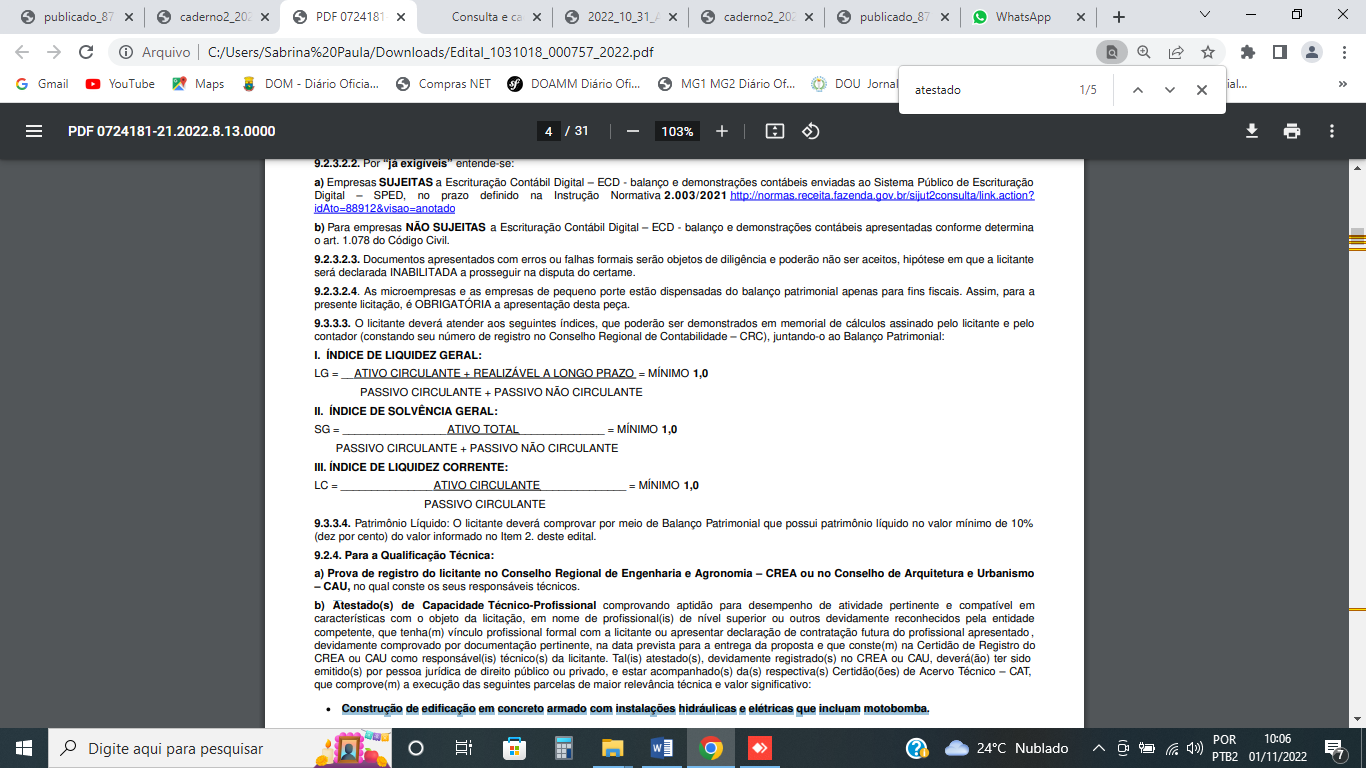  ÍNDICES ECONÔMICOS:  ÍNDICES ECONÔMICOS:  ÍNDICES ECONÔMICOS:  ÍNDICES ECONÔMICOS: OBS.: VISITA TÉCNICA FACULTATIVA 5.1. Será facultado à LICITANTE visitar o local para obter as informações necessárias para a elaboração da Proposta, correndo por sua conta os custos respectivos. 5.2. As visitas deverão ser realizadas em conjunto com representantes do TJMG, no local destinado à obra, no seguinte endereço: Av. Leônidas Dias Pedroso, n° 400, Bairro Santa Bárbara II, em Pratápolis/MG. 5.3. As visitas deverão ser agendadas previamente junto à GEOB/TJMG pelo telefone: (35) 3533-1127, (35) 3533-1755, no horário de 12h às 17h. 5.4. Caso a visita não seja realizada, entender-se-á que o licitante conhece todas as condições locais para a execução dos serviços objeto desta licitação, não cabendo, portanto, nenhum tipo de alegação sobre as condições e grau de dificuldades existentes como justificativa para se eximirem das obrigações assumidas em decorrência desta Licitação.http://www8.tjmg.gov.br/licitacoes/consulta/consultaLicitacao.jsf?anoLicitacao=2022&numeroLicitacao=189.OBS.: VISITA TÉCNICA FACULTATIVA 5.1. Será facultado à LICITANTE visitar o local para obter as informações necessárias para a elaboração da Proposta, correndo por sua conta os custos respectivos. 5.2. As visitas deverão ser realizadas em conjunto com representantes do TJMG, no local destinado à obra, no seguinte endereço: Av. Leônidas Dias Pedroso, n° 400, Bairro Santa Bárbara II, em Pratápolis/MG. 5.3. As visitas deverão ser agendadas previamente junto à GEOB/TJMG pelo telefone: (35) 3533-1127, (35) 3533-1755, no horário de 12h às 17h. 5.4. Caso a visita não seja realizada, entender-se-á que o licitante conhece todas as condições locais para a execução dos serviços objeto desta licitação, não cabendo, portanto, nenhum tipo de alegação sobre as condições e grau de dificuldades existentes como justificativa para se eximirem das obrigações assumidas em decorrência desta Licitação.http://www8.tjmg.gov.br/licitacoes/consulta/consultaLicitacao.jsf?anoLicitacao=2022&numeroLicitacao=189.OBS.: VISITA TÉCNICA FACULTATIVA 5.1. Será facultado à LICITANTE visitar o local para obter as informações necessárias para a elaboração da Proposta, correndo por sua conta os custos respectivos. 5.2. As visitas deverão ser realizadas em conjunto com representantes do TJMG, no local destinado à obra, no seguinte endereço: Av. Leônidas Dias Pedroso, n° 400, Bairro Santa Bárbara II, em Pratápolis/MG. 5.3. As visitas deverão ser agendadas previamente junto à GEOB/TJMG pelo telefone: (35) 3533-1127, (35) 3533-1755, no horário de 12h às 17h. 5.4. Caso a visita não seja realizada, entender-se-á que o licitante conhece todas as condições locais para a execução dos serviços objeto desta licitação, não cabendo, portanto, nenhum tipo de alegação sobre as condições e grau de dificuldades existentes como justificativa para se eximirem das obrigações assumidas em decorrência desta Licitação.http://www8.tjmg.gov.br/licitacoes/consulta/consultaLicitacao.jsf?anoLicitacao=2022&numeroLicitacao=189.OBS.: VISITA TÉCNICA FACULTATIVA 5.1. Será facultado à LICITANTE visitar o local para obter as informações necessárias para a elaboração da Proposta, correndo por sua conta os custos respectivos. 5.2. As visitas deverão ser realizadas em conjunto com representantes do TJMG, no local destinado à obra, no seguinte endereço: Av. Leônidas Dias Pedroso, n° 400, Bairro Santa Bárbara II, em Pratápolis/MG. 5.3. As visitas deverão ser agendadas previamente junto à GEOB/TJMG pelo telefone: (35) 3533-1127, (35) 3533-1755, no horário de 12h às 17h. 5.4. Caso a visita não seja realizada, entender-se-á que o licitante conhece todas as condições locais para a execução dos serviços objeto desta licitação, não cabendo, portanto, nenhum tipo de alegação sobre as condições e grau de dificuldades existentes como justificativa para se eximirem das obrigações assumidas em decorrência desta Licitação.http://www8.tjmg.gov.br/licitacoes/consulta/consultaLicitacao.jsf?anoLicitacao=2022&numeroLicitacao=189.OBS.: VISITA TÉCNICA FACULTATIVA 5.1. Será facultado à LICITANTE visitar o local para obter as informações necessárias para a elaboração da Proposta, correndo por sua conta os custos respectivos. 5.2. As visitas deverão ser realizadas em conjunto com representantes do TJMG, no local destinado à obra, no seguinte endereço: Av. Leônidas Dias Pedroso, n° 400, Bairro Santa Bárbara II, em Pratápolis/MG. 5.3. As visitas deverão ser agendadas previamente junto à GEOB/TJMG pelo telefone: (35) 3533-1127, (35) 3533-1755, no horário de 12h às 17h. 5.4. Caso a visita não seja realizada, entender-se-á que o licitante conhece todas as condições locais para a execução dos serviços objeto desta licitação, não cabendo, portanto, nenhum tipo de alegação sobre as condições e grau de dificuldades existentes como justificativa para se eximirem das obrigações assumidas em decorrência desta Licitação.http://www8.tjmg.gov.br/licitacoes/consulta/consultaLicitacao.jsf?anoLicitacao=2022&numeroLicitacao=189.ÓRGÃO LICITANTE: COPASA-MGÓRGÃO LICITANTE: COPASA-MGEDITAL: Nº CPLI. 1120220194Endereço: Rua Carangola, 606, térreo, bairro Santo Antônio, Belo Horizonte/MG.Informações: Telefone: (31) 3250-1618/1619. Fax: (31) 3250-1670/1317. E-mail: Endereço: Rua Carangola, 606, térreo, bairro Santo Antônio, Belo Horizonte/MG.Informações: Telefone: (31) 3250-1618/1619. Fax: (31) 3250-1670/1317. E-mail: Endereço: Rua Carangola, 606, térreo, bairro Santo Antônio, Belo Horizonte/MG.Informações: Telefone: (31) 3250-1618/1619. Fax: (31) 3250-1670/1317. E-mail: OBJETO: execução, com fornecimento parcial de materiais, de obras e serviços de crescimento vegetativo de esgoto, manutenção das redes e ligações prediais de esgoto, manutenção de unidades de esgoto e melhorias operacionais de esgoto na área de abrangência da Gerência Regional Diamantina – GRDT, da COPASA MG. Dia: 29/11/2022 às 08:30 horas - Local: Rua Carangola, 606 - Térreo - Bairro Santo Antônio - Belo Horizonte/MG. Mais informações e o caderno de licitação poderão ser obtidos, gratuitamente, através de download no endereço: www.copasa.com.br (link: licitações e contratos/licitações, pesquisar pelo número da licitação), a partir do dia 04/11/2022.OBJETO: execução, com fornecimento parcial de materiais, de obras e serviços de crescimento vegetativo de esgoto, manutenção das redes e ligações prediais de esgoto, manutenção de unidades de esgoto e melhorias operacionais de esgoto na área de abrangência da Gerência Regional Diamantina – GRDT, da COPASA MG. Dia: 29/11/2022 às 08:30 horas - Local: Rua Carangola, 606 - Térreo - Bairro Santo Antônio - Belo Horizonte/MG. Mais informações e o caderno de licitação poderão ser obtidos, gratuitamente, através de download no endereço: www.copasa.com.br (link: licitações e contratos/licitações, pesquisar pelo número da licitação), a partir do dia 04/11/2022.DATAS: Entrega: 29/11/2022 às 08:30Abertura: 29/11/2022 às 08:30VALORESVALORESVALORESValor Estimado da ObraCapital Social Igual ou SuperiorCapital Social Igual ou SuperiorR$ 15.906.950,17--CAPACIDADE TÉCNICA: a) Tubulação com diâmetro nominal (DN) igual ou superior a 50 (cinquenta) mm; b) Ligação predial de água; c) Correção de vazamento de água ou construção de rede de água.CAPACIDADE TÉCNICA: a) Tubulação com diâmetro nominal (DN) igual ou superior a 50 (cinquenta) mm; b) Ligação predial de água; c) Correção de vazamento de água ou construção de rede de água.CAPACIDADE TÉCNICA: a) Tubulação com diâmetro nominal (DN) igual ou superior a 50 (cinquenta) mm; b) Ligação predial de água; c) Correção de vazamento de água ou construção de rede de água.CAPACIDADE OPERACIONAL: a) Tubulação com diâmetro nominal (DN) igual ou superior a 50 (cinquenta) e com extensão igual ou superior a 5.200 (cinco mil e duzentos) m; b) Tubulação em PVC e/ou ferro fundido e/ou concreto com diâmetro nominal (DN) igual ou superior a 150 (cento e cinquenta) e com extensão igual ou superior a 300 (trezentos) m; c) Ligação predial de água com quantidade igual ou superior a 2.500 (duas mil e quinhentas) un; d) Correção de vazamentos de água em rede e/ou ramal, em pista e/ou passeio, em qualquer diâmetro, com quantidade igual ou superior a 6.600 (seis mil e seiscentas) un ou rede de água com diâmetro nominal (DN) igual ou superior a 50 (cinquenta) e com extensão igual ou superior a 13.200 (treze mil e duzentos) m; e) Pavimento asfáltico (CBUQ e/ou PMF), com quantidade igual ou superior a 6.300 (seis mil e trezentos) m²; f) Pavimentação de pista em poliédrico e/ou em paralelepípedo e/ou em pré-moldados de concreto, com quantidade igual ou superior a 3.200 (três mil e duzentos) m²; g) Base compactada para pavimento, com quantidade igual ou superior a 1.300(um mil e trezentos)m3.CAPACIDADE OPERACIONAL: a) Tubulação com diâmetro nominal (DN) igual ou superior a 50 (cinquenta) e com extensão igual ou superior a 5.200 (cinco mil e duzentos) m; b) Tubulação em PVC e/ou ferro fundido e/ou concreto com diâmetro nominal (DN) igual ou superior a 150 (cento e cinquenta) e com extensão igual ou superior a 300 (trezentos) m; c) Ligação predial de água com quantidade igual ou superior a 2.500 (duas mil e quinhentas) un; d) Correção de vazamentos de água em rede e/ou ramal, em pista e/ou passeio, em qualquer diâmetro, com quantidade igual ou superior a 6.600 (seis mil e seiscentas) un ou rede de água com diâmetro nominal (DN) igual ou superior a 50 (cinquenta) e com extensão igual ou superior a 13.200 (treze mil e duzentos) m; e) Pavimento asfáltico (CBUQ e/ou PMF), com quantidade igual ou superior a 6.300 (seis mil e trezentos) m²; f) Pavimentação de pista em poliédrico e/ou em paralelepípedo e/ou em pré-moldados de concreto, com quantidade igual ou superior a 3.200 (três mil e duzentos) m²; g) Base compactada para pavimento, com quantidade igual ou superior a 1.300(um mil e trezentos)m3.CAPACIDADE OPERACIONAL: a) Tubulação com diâmetro nominal (DN) igual ou superior a 50 (cinquenta) e com extensão igual ou superior a 5.200 (cinco mil e duzentos) m; b) Tubulação em PVC e/ou ferro fundido e/ou concreto com diâmetro nominal (DN) igual ou superior a 150 (cento e cinquenta) e com extensão igual ou superior a 300 (trezentos) m; c) Ligação predial de água com quantidade igual ou superior a 2.500 (duas mil e quinhentas) un; d) Correção de vazamentos de água em rede e/ou ramal, em pista e/ou passeio, em qualquer diâmetro, com quantidade igual ou superior a 6.600 (seis mil e seiscentas) un ou rede de água com diâmetro nominal (DN) igual ou superior a 50 (cinquenta) e com extensão igual ou superior a 13.200 (treze mil e duzentos) m; e) Pavimento asfáltico (CBUQ e/ou PMF), com quantidade igual ou superior a 6.300 (seis mil e trezentos) m²; f) Pavimentação de pista em poliédrico e/ou em paralelepípedo e/ou em pré-moldados de concreto, com quantidade igual ou superior a 3.200 (três mil e duzentos) m²; g) Base compactada para pavimento, com quantidade igual ou superior a 1.300(um mil e trezentos)m3.ÍNDICES ECONÔMICOS: conforme edital.ÍNDICES ECONÔMICOS: conforme edital.ÍNDICES ECONÔMICOS: conforme edital.OBSERVAÇÕES: As interessadas poderão designar engenheiro ou Arquiteto para efetuar visita técnica, para conhecimento das obras e serviços a serem executados. Para acompanhamento da visita técnica, fornecimento de informações e prestação de esclarecimentos porventura solicitados pelos interessados, estará disponível, do dia 31 de outubro de 2022 ao dia 25 de novembro de 2022, conforme abaixo: LOCAL DA VISITA TÉCNICA : GRCA - GERÊNCIA REGIONAL CARATINGA ENDEREÇO: RUA FREI VENÂNCIO, 228 - BAIRRO SALATIEL - CARATINGA/MG RESPONSÁVEIS DA COPASA PELA VISITA NOME: ERIC MEDEIROS SILVA TEL: (33)3321-1566 EMAIL: eric.medeiros@copasa.com.br NOME: MESSIAS ROCHA DE PAULA EMAIL: messias.paula@copasa.com.brhttps://www2.copasa.com.br/PortalComprasPrd/#/pesquisa/oNumeroProcesso=1120220194 OBSERVAÇÕES: As interessadas poderão designar engenheiro ou Arquiteto para efetuar visita técnica, para conhecimento das obras e serviços a serem executados. Para acompanhamento da visita técnica, fornecimento de informações e prestação de esclarecimentos porventura solicitados pelos interessados, estará disponível, do dia 31 de outubro de 2022 ao dia 25 de novembro de 2022, conforme abaixo: LOCAL DA VISITA TÉCNICA : GRCA - GERÊNCIA REGIONAL CARATINGA ENDEREÇO: RUA FREI VENÂNCIO, 228 - BAIRRO SALATIEL - CARATINGA/MG RESPONSÁVEIS DA COPASA PELA VISITA NOME: ERIC MEDEIROS SILVA TEL: (33)3321-1566 EMAIL: eric.medeiros@copasa.com.br NOME: MESSIAS ROCHA DE PAULA EMAIL: messias.paula@copasa.com.brhttps://www2.copasa.com.br/PortalComprasPrd/#/pesquisa/oNumeroProcesso=1120220194 OBSERVAÇÕES: As interessadas poderão designar engenheiro ou Arquiteto para efetuar visita técnica, para conhecimento das obras e serviços a serem executados. Para acompanhamento da visita técnica, fornecimento de informações e prestação de esclarecimentos porventura solicitados pelos interessados, estará disponível, do dia 31 de outubro de 2022 ao dia 25 de novembro de 2022, conforme abaixo: LOCAL DA VISITA TÉCNICA : GRCA - GERÊNCIA REGIONAL CARATINGA ENDEREÇO: RUA FREI VENÂNCIO, 228 - BAIRRO SALATIEL - CARATINGA/MG RESPONSÁVEIS DA COPASA PELA VISITA NOME: ERIC MEDEIROS SILVA TEL: (33)3321-1566 EMAIL: eric.medeiros@copasa.com.br NOME: MESSIAS ROCHA DE PAULA EMAIL: messias.paula@copasa.com.brhttps://www2.copasa.com.br/PortalComprasPrd/#/pesquisa/oNumeroProcesso=1120220194 ÓRGÃO LICITANTE: COPASA-MGÓRGÃO LICITANTE: COPASA-MGEDITAL: Nº CPLI. 1120220215Endereço: Rua Carangola, 606, térreo, bairro Santo Antônio, Belo Horizonte/MG.Informações: Telefone: (31) 3250-1618/1619. Fax: (31) 3250-1670/1317. E-mail: Endereço: Rua Carangola, 606, térreo, bairro Santo Antônio, Belo Horizonte/MG.Informações: Telefone: (31) 3250-1618/1619. Fax: (31) 3250-1670/1317. E-mail: Endereço: Rua Carangola, 606, térreo, bairro Santo Antônio, Belo Horizonte/MG.Informações: Telefone: (31) 3250-1618/1619. Fax: (31) 3250-1670/1317. E-mail: OBJETO: execução, com fornecimento parcial de materiais, das obras e serviços de Crescimento Vegetativo de Água, Manutenção e Melhorias Operacionais de Água, Recomposição de Pavimentos, Melhorias e Manutenções de Unidades Operacionais e Administrativas do SAA(Sistema de Abastecimento de Água), na área de abrangência da Gerência Regional Caratinga – GRCA da COPASA MG, e demais localidades que vierem a fazer parte da área de abrangência da Gerência Regional Caratinga. Dia: 28/11/2022 às 14:30 horas - Local: Rua Carangola, 606 - Térreo - Bairro Santo Antônio - Belo Horizonte/ MG. Mais informações e o caderno de licitação poderão ser obtidos, gratuitamente, através de download no endereço: www.copasa.com. br (link: licitações e contratos/licitações, pesquisar pelo número da licitação), a partir do dia 31/10/2022OBJETO: execução, com fornecimento parcial de materiais, das obras e serviços de Crescimento Vegetativo de Água, Manutenção e Melhorias Operacionais de Água, Recomposição de Pavimentos, Melhorias e Manutenções de Unidades Operacionais e Administrativas do SAA(Sistema de Abastecimento de Água), na área de abrangência da Gerência Regional Caratinga – GRCA da COPASA MG, e demais localidades que vierem a fazer parte da área de abrangência da Gerência Regional Caratinga. Dia: 28/11/2022 às 14:30 horas - Local: Rua Carangola, 606 - Térreo - Bairro Santo Antônio - Belo Horizonte/ MG. Mais informações e o caderno de licitação poderão ser obtidos, gratuitamente, através de download no endereço: www.copasa.com. br (link: licitações e contratos/licitações, pesquisar pelo número da licitação), a partir do dia 31/10/2022DATAS: Entrega: 28/11/2022 às 14:30Abertura: 28/11/2022 às 14:30VALORESVALORESVALORESValor Estimado da ObraCapital Social Igual ou SuperiorCapital Social Igual ou SuperiorR$ 13.231.611,37--CAPACIDADE TÉCNICA: a) Rede de esgoto ou pluvial com diâmetro nominal (DN) igual ou superior a 150 (cento e cinquenta); b) Manutenção de rede de esgoto; c) Manutenção de ligação predial de esgoto; d) Construção civil e/ou reforma.CAPACIDADE TÉCNICA: a) Rede de esgoto ou pluvial com diâmetro nominal (DN) igual ou superior a 150 (cento e cinquenta); b) Manutenção de rede de esgoto; c) Manutenção de ligação predial de esgoto; d) Construção civil e/ou reforma.CAPACIDADE TÉCNICA: a) Rede de esgoto ou pluvial com diâmetro nominal (DN) igual ou superior a 150 (cento e cinquenta); b) Manutenção de rede de esgoto; c) Manutenção de ligação predial de esgoto; d) Construção civil e/ou reforma.CAPACIDADE OPERACIONAL: a) Rede de esgoto ou pluvial com diâmetro nominal (DN) igual ou superior a 150 (cento e cinquenta) e com extensão igual ou superior a 3.600 (três mil e seiscentos) m; b) Rede de esgoto ou pluvial em PVC e ferro fundido, com diâmetro nominal (DN) igual ou superior a 250 (duzentos e cinquenta) e com extensão igual ou superior a 300 (trezentos) m c) Manutenção de rede de esgoto em pista e/ou passeio, com qualquer profundidade, com quantidade igual ou superior a 1.200 (um mil e duzentos) m; d) Manutenção de ligação predial de esgoto em pista e/ou passeio, com quantidade igual ou superior a 800 (oitocentos) m e/ou manutenção em rede de esgoto em pista e/ou passeio, com qualquer profundidade e em quantidade igual ou superior a 800 (oitocentos) m; e) Construção civil e/ou reforma; f) Pavimento asfáltico (CBUQ e/ou PMF), com quantidade igual ou superior a 1.700 (um mil e setecentos) m²; g) Pavimentação de pista em poliédrico e/ou em paralelepípedo e/ou em pré-moldados de concreto, com quantidade igual ou superior a 3.400 (três mil e quatrocentos) m².CAPACIDADE OPERACIONAL: a) Rede de esgoto ou pluvial com diâmetro nominal (DN) igual ou superior a 150 (cento e cinquenta) e com extensão igual ou superior a 3.600 (três mil e seiscentos) m; b) Rede de esgoto ou pluvial em PVC e ferro fundido, com diâmetro nominal (DN) igual ou superior a 250 (duzentos e cinquenta) e com extensão igual ou superior a 300 (trezentos) m c) Manutenção de rede de esgoto em pista e/ou passeio, com qualquer profundidade, com quantidade igual ou superior a 1.200 (um mil e duzentos) m; d) Manutenção de ligação predial de esgoto em pista e/ou passeio, com quantidade igual ou superior a 800 (oitocentos) m e/ou manutenção em rede de esgoto em pista e/ou passeio, com qualquer profundidade e em quantidade igual ou superior a 800 (oitocentos) m; e) Construção civil e/ou reforma; f) Pavimento asfáltico (CBUQ e/ou PMF), com quantidade igual ou superior a 1.700 (um mil e setecentos) m²; g) Pavimentação de pista em poliédrico e/ou em paralelepípedo e/ou em pré-moldados de concreto, com quantidade igual ou superior a 3.400 (três mil e quatrocentos) m².CAPACIDADE OPERACIONAL: a) Rede de esgoto ou pluvial com diâmetro nominal (DN) igual ou superior a 150 (cento e cinquenta) e com extensão igual ou superior a 3.600 (três mil e seiscentos) m; b) Rede de esgoto ou pluvial em PVC e ferro fundido, com diâmetro nominal (DN) igual ou superior a 250 (duzentos e cinquenta) e com extensão igual ou superior a 300 (trezentos) m c) Manutenção de rede de esgoto em pista e/ou passeio, com qualquer profundidade, com quantidade igual ou superior a 1.200 (um mil e duzentos) m; d) Manutenção de ligação predial de esgoto em pista e/ou passeio, com quantidade igual ou superior a 800 (oitocentos) m e/ou manutenção em rede de esgoto em pista e/ou passeio, com qualquer profundidade e em quantidade igual ou superior a 800 (oitocentos) m; e) Construção civil e/ou reforma; f) Pavimento asfáltico (CBUQ e/ou PMF), com quantidade igual ou superior a 1.700 (um mil e setecentos) m²; g) Pavimentação de pista em poliédrico e/ou em paralelepípedo e/ou em pré-moldados de concreto, com quantidade igual ou superior a 3.400 (três mil e quatrocentos) m².ÍNDICES ECONÔMICOS: conforme edital.ÍNDICES ECONÔMICOS: conforme edital.ÍNDICES ECONÔMICOS: conforme edital.OBSERVAÇÕES: As interessadas poderão designar engenheiro ou Arquiteto para efetuar visita técnica, para conhecimento das obras e serviços a serem executados. Para acompanhamento da visita técnica, fornecimento de informações e prestação de esclarecimentos porventura solicitados pelos interessados, estará disponível, o Sr. VILSOM JOSE DE AMORIM ou outro empregado da COPASA MG, do dia 01 de novembro de 2022 ao dia 28 de novembro de 2022. O agendamento da visita poderá ser feito pelo e-mail:grdt@copasa.com.br ou pelo telefone (38) 3532-7251.https://www2.copasa.com.br/PortalComprasPrd/#/pesquisa/oNumeroProcesso=1120220215&oGuid=2648E00C00261EED96A29F37BF07F552 OBSERVAÇÕES: As interessadas poderão designar engenheiro ou Arquiteto para efetuar visita técnica, para conhecimento das obras e serviços a serem executados. Para acompanhamento da visita técnica, fornecimento de informações e prestação de esclarecimentos porventura solicitados pelos interessados, estará disponível, o Sr. VILSOM JOSE DE AMORIM ou outro empregado da COPASA MG, do dia 01 de novembro de 2022 ao dia 28 de novembro de 2022. O agendamento da visita poderá ser feito pelo e-mail:grdt@copasa.com.br ou pelo telefone (38) 3532-7251.https://www2.copasa.com.br/PortalComprasPrd/#/pesquisa/oNumeroProcesso=1120220215&oGuid=2648E00C00261EED96A29F37BF07F552 OBSERVAÇÕES: As interessadas poderão designar engenheiro ou Arquiteto para efetuar visita técnica, para conhecimento das obras e serviços a serem executados. Para acompanhamento da visita técnica, fornecimento de informações e prestação de esclarecimentos porventura solicitados pelos interessados, estará disponível, o Sr. VILSOM JOSE DE AMORIM ou outro empregado da COPASA MG, do dia 01 de novembro de 2022 ao dia 28 de novembro de 2022. O agendamento da visita poderá ser feito pelo e-mail:grdt@copasa.com.br ou pelo telefone (38) 3532-7251.https://www2.copasa.com.br/PortalComprasPrd/#/pesquisa/oNumeroProcesso=1120220215&oGuid=2648E00C00261EED96A29F37BF07F552 